 CURRICULUM VITAE DATOS GENERALESNombre:    María Antonia Padilla VargasProfesor Investigador de Tiempo Completo Titular "C" del Centro de Estudios e Investigaciones en Comportamiento. Universidad de Guadalajara.  Código 9400702Dirección oficina:Centro de Estudios e Investigaciones en Comportamiento Universidad de Guadalajara Francisco de Quevedo 180, Col. Arcos VallartaGuadalajara, Jalisco, México C. P.  41130email: tony@cencar.udg.mx Página de Internet: http://www.ceic.cucba.udg.mx/Tel.  52 (33) 38180730  ext. 33311 Tel.  y  Fax 52-33-36302683 y 52-33-36300712Miembro del Sistema Mexicano de Investigadores (SNI)Nivel 1ResearchGate profilehttps://www.researchgate.net/profile/Maria_Padilla_VargasGoogle Scholar Citations (Google Académico)
http://scholar.google.es/citations?user=krkdNwsAAAAJ&hl=esAcademia.edu profile
https://guadalajara.academia.edu/TonyPadilla/PapersResearch center information
http://www.ceic.cucba.udg.mx/Investigacion/laboratorios?id=6FORMACIÓN ACADÉMICATítulo Obtenido: Licenciado en PsicologíaFecha de Examen Profesional: 30 de Noviembre de 1994.Tesis: "Introducción a Teorías de ".Idiomas: Inglés.ESTUDIOS DE POSGRADOMaestría: Ciencia del Comportamiento, Opción Análisis de  Fecha de Examen de Grado: 8 de Diciembre de 2000.Título de la Tesis: Dominancia de categorías teóricas y ejercicio de competencias conductuales en la práctica científicaDoctorado: Ciencia del Comportamiento, Opción Análisis de Fecha de Examen de Grado: 31 de Julio de 2003.Título de la Tesis: Un análisis experimental de la dominancia de categorías teóricas en la práctica científicaRESPONSABLE ACADÉMICO DE PROYECTOS DE INVESTIGACIÓN *Responsable del proyecto “Análisis de las variables implicadas en la lectoescritura de textos técnicos”, de 2008 a la fecha.*Responsable del proyecto “Análisis de las variables implicadas en el fenómeno de la sustitución extrasituacional”, de 2008 a la fecha.*Responsable del proyecto “Análisis de las competencias conductuales implicadas en el ejercicio de la práctica científica”, de 2008 a la fecha.*Responsable del proyecto “Análisis de las variables que afectan las interacciones de grupos de investigadores”, de 2008 a la fecha.*Responsable del proyecto “Análisis de la formación de investigadores: Identificación de las estrategias de entrenamiento que emplean investigadores de distintas áreas para formar a sus aprendices”, de 2008 a la fecha.*Responsable del proyecto “Análisis de la conducta compleja", de 2013 a la fecha.*Responsable del proyecto “Análisis experimental del fenómeno de la procrastinación”, de 2013 a la fecha.LIBROS PUBLICADOS1. Padilla, M.A. (2006). Entrenamiento de competencias de investigación en estudiantes de educación media y superior. Colección: Producción académica de los miembros del Sistema Nacional de Investigadores. Universidad de Guadalajara. ISBN 970-27-0843-5.(Sometido a arbitraje con una comisión dictaminadora conformada por miembros SNI niveles II y III).2. Padilla, M.A. (2008) (Editora). Líneas de investigación científica de los miembros del Sistema Mexicano de Investigación en Psicología. México: Universidad de Guadalajara. ISBN 9-789702-714453.3a. Padilla, M.A. Buenrostro, J.L. y Loera N.V.F. (2009). Análisis del entrenamiento de un nuevo científico. Implicaciones para la pedagogía de la ciencia. Conacyt - Universidad de Guadalajara. ISBN 978-607-450-054-7. 3b. Padilla, M.A. Buenrostro, J.L. y Loera N.V.F. (2009, 2da. edición). Análisis del entrenamiento de un nuevo científico. Implicaciones para la pedagogía de la ciencia. Conacyt - Universidad de Guadalajara. ISBN 978-970-764-834-0.4. Padilla, M.A. (2009) (Editora). Avances en la investigación del comportamiento animal y humano. México: Universidad de Guadalajara. ISBN 978-970-764-809-8.5. Padilla, M. A. (2010) (Editora). Avances en la investigación científica de los miembros del Sistema Mexicano de Investigación en Psicología (SMIP). México: Universidad Veracruzana - Universidad de Guadalajara. ISBN 978-607-002-939-4.6. Padilla, M.A. y Pérez-Almonacid, R. (2012) (Editores) La función sustitutiva referencial. Análisis histórico-crítico. Avances y perspectivas. USA: University Press of the South. ISBN 9781937030193.7. Padilla, M. A. (2012) (Editora). Avances en la investigación científica de los miembros del Sistema Mexicano de Investigación en Psicología (SMIP). México: Universidad Autónoma de San Luis Potosí - Universidad de Guadalajara. ISBN 978-607-8113-07-1.8. Padilla, M.A., Tamayo, J., & González-Torres. M.L. (2013). Does asking pertinent non-academic questions make you a better researcher?: the link between non-academic and research questions. USA: Nova Science Publishers. ISBN: 978-1-62948-587-49. Padilla, M.A., Galán, S., Camacho, E., y Zárate, A. (2016). Investigación en Psicología básica y aplicada: avances y perspectivas. México: UASLP. ISBN 978-607-9453-68810. Padilla, M.A. y Fuentes, N. (2017). El primer paso en la formación de nuevos científicos: la elaboración de preguntas de investigación novedosas. México: Qartuppi – Universidad de Guadalajara. ISBN 978-607-742-765-0.12. Padilla, M. A. (2018) (Ed). Avances en las Líneas de Generación de Conocimiento de los Miembros del Sistema Mexicano de Investigación en Psicología (SMIP). Guadalajara: Universidad de Guadalajara.13. Penagos, J. C., & Padilla, M. A. (2019). Challenges in Creativity & Psychology for the XXI Century. México: UDLAP. ISBN 978-607-7690-96-2.https://issuu.com/webudlap/docs/challenges-interactiveudlapPUBLICACIONES EN REVISTAS CIENTÍFICAS INDIZADAS1. Ribes, E., Padilla, M. A. y Martínez, C. (1996). Aprendizaje probabilístico bajo distintos criterios de ajuste, Acta Comportamentalia, 4, 1, 59-83. ISSN: 1696-2095.2. Ribes, E., Moreno, R. y Padilla, M. A. (1996). Un análisis funcional de la práctica científica. Extensiones de un modelo psicológico, Acta Comportamentalia, 4, 2,  205-235.   3. Varela, J., Padilla, M. A. y Martínez, C. (1997). Diagnóstico de habilidades y conocimientos de matemáticas en alumnos de sexto grado de primaria.  Revista Mexicana de Análisis de la Conducta, 23, 1, 67-84.   4. Padilla, M. A., Martínez, C. y Ribes, E. (1997). Efectos de distintas probabilidades de eventos en los criterios de ajuste en tareas de aprendizaje probabilístico, Acta Comportamentalia, 5, 1, 59-81. 5. Ribes, E. Padilla, M. A. y Martínez, C. (1997). Efectos de la probabilidad de acierto y los criterios de ajuste instruidos en una tarea de aprendizaje probabilístico: una replicación intrasujeto. Acta Comportamentalia, 5, 2, 221-234. 6. Padilla, M. A., González, A., Fuentes, T., Piña, J., Mayoral, A. y Caracuel, J. C. (1998). Efectos de los  niveles de información y retroalimentación en la adquisición de destrezas perceptivo motoras, con base en la ilusión de Müller-Lyer. Revista de Enseñanza e Investigación en Psicología, 3, 1, 115-141.7. Alcaráz, V. M., Martínez-Casas, R., Padilla, A. y Puga, L. (1998). Operant, respondent, and unconditioned reflex responses in language acquisition. Revista Mexicana de Análisis de la Conducta, 24, 2, 239-264.DOI: http://dx.doi.org/10.5514/rmac.v1.i2.271068. Ribes, E., Padilla, M. A. y Martínez, C. (1998).  Instrucciones, creencias y tipos de ajuste en aprendizaje humano. Acta Comportamentalia, 6, 2, 143-172.9. González, A., Padilla, M. A. y Santacreu, J. (2001). Propuesta de un Programa Preventivo de la Miopía dirigido a estudiantes de nivel básico. Psicología y Salud, 11, 1, 165-174.10. Varela, J., Padilla, M. A., Cabrera, F., Mayoral, A., Fuentes T. y Linares, G.  (2001). Estudio sobre cinco niveles de transferencia: de la dimensión lingüística a la basada en propiedades morfológico-geométricas de los estímulos. Revista Mexicana de Análisis de la Conducta, 27, 3, 363-383.11. Padilla, M. A., Ribes, E., Ontiveros, S., y Martínez, C. (2002). El modelamiento y la descripción de los criterios de ajuste en la solución de tareas predictivas y efectivas. Acta Comportamentalia, 10, 2, 151-179.12. Varela J., Martínez-Munguía C., Padilla M. Antonia, Avalos M., Quevedo C., Lepe A., Zepeda I., y Jiménez B. (2002). Primacía visual II: transferencia ante el cambio de la modalidad del estímulo y el modo lingüístico. Acta Comportamentalia, 10, 2, 199-219.13. Varela J., Martínez-Munguía C., Padilla M. A., Ríos A. y Jiménez, B. (2004). ¿Primacía visual? Estudio sobre la transferencia basada en la modalidad de estímulo y en el modo lingüístico. Revista Internacional de Psicología y Terapia Psicológica, 4, 1, 67-91.14. Ribes-Iñesta, E., Ontiveros, S., Rangel, N., Padilla, M. A., Calderón, G., y Martínez, C. (2004). Efectos de la interferencia auditiva en la adquisición de una discriminación condicional demorada. Revista Latina de Pensamiento y Lenguaje, 12, 2, 227-248.15. Varela, J., Martínez, C., Padilla, M. A. Ávalos, M. L., y Jiménez, B. (2005). Primacía visual IV: Transferencia ante el cambio de dimensión. Revista Apuntes de Psicología, 23, 2, 129-149.16. Varela, J., Martínez, C., Padilla, M. A., Ríos, A., Ávalos, M. L., y Jiménez, B. (2006). Primacía visual: Transferencia ante el cambio de la relación entre estímulos. Revista Latinoamericana de Psicología, 38,1, 119 -135. ISSN 0120 – 0534.17. Padilla. M.A. (2008). ¿Pueden entrenarse competencias de investigación en psicología al margen de las teorías psicológicas? Revista de Educación y Desarrollo, 9, 45-53. ISSN 1665 – 3572.18. Padilla, M.A., Solórzano, W.G. y Pacheco, V. (2009). The effects of text analysis on drafting and justifying research questions. Electronic Journal of Research in Educational Psychology, 7(1), 77-102.19. Cárdenas, G., Padilla, M.A., Martínez-Munguía, C., Burgos, J. y Morando, A. (2009). Análisis de los efectos de la elaboración de enunciados contrafácticos en una tarea de elección. Universitas Psychologica, 8, 2, 385-398.20. Tamayo, J., Padilla, M.A. y González-Torres, M. L. (2009). Efectos de criterios de logro diferenciales en la elaboración de preguntas informales, en estudiantes de preparatoria, licenciatura y posgrado. Acta Colombiana de Psicología, 12, 1, 27-39.21. Padilla, M.A., Tamayo, J. y González, M.L. (2010). Análisis de la posible relación entre la elaboración de preguntas informales y de investigación. IPyE: Psicología y Educación (4) 7, 1-21.22. Tamayo, J., Ribes, E. y Padilla, M.A. (2010). Análisis de la escritura como modalidad lingüística. Acta Comportamentalia, 18, 1, 87-106.23. Padilla, M.A., Suro, A.L. y Tamayo, J. (2010). Efectos de la exposición diferencial a los supuestos de una teoría en la elaboración de preguntas de investigación. Revista Mexicana de Psicología, 27, 2, 247-256.Disponible en: http://www.redalyc.org/articulo.oa?id=7984177600724. González-Torres, M.L., Padilla-Vargas, M.A y Tamayo, J. (2011). Effects of the degree of specificity of the achievement criterion on the informal questions elaboration. International Journal of Hispanic Psychology, 3, 2, 171-183.25. Quiroga, L.A., Peña, T.E. y Padilla, M.A. (2013). Efectos del tipo de entrenamiento y del modo lingüístico sobre el ajuste a contingencias convencionales. Acta Comportamentalia, 21, 1, 68-82.26. Quiroga, L. A. y Padilla, M. A. (2014). El concepto de modo lingüístico y su aplicación en los procesos de enseñanza-aprendizaje mediante las TIC´s. Journal of Behavior, Health & Social Issues. 6, 1, 9-22.https://doi.org/10.5460/jbhsi.v6.1.4759927. Padilla, M. A. (2014). Análisis del tipo de interacciones que ocurren entre investigadores durante la presentación de trabajos académicos. Acta Colombiana de Psicología, 17, 1, 35-44. DOI: 10.14718/ACP.2014.17.1.428. Padilla, M. A. (2014). Editora invitada del Número especial, Vol. 6(1), Junio de 2014, Revista Mexicana de Investigación en Psicología.http://www.organicaeditores.mx/biblioteca/smip2014/contenido/inicio.html29. Padilla, M. A. & Fernández, G. (2014). Efectos de manipular características textuales del referente en la lectoescritura de textos científicos. Revista Mexicana de Análisis de la Conducta, 40, 3, 47-71.https://dialnet.unirioja.es/servlet/articulo?codigo=508233830. Quiroga, L. A., Padilla, M. A. & Valerio, C. (2015). Experimental analysis of the formulation of counterfactual statements in Second Order Matching-to-Sample tasks. European Journal of Behavior Analysis, 15, 2, 149-163. DOI: 10.1080/15021149.2014.1143451131. Padilla, M. A., Fuentes, N., & Pacheco, V. (2015). Efectos de un entrenamiento correctivo en la elaboración y fundamentación de preguntas de investigación. Acta Colombiana de Psicología, 18(2) 87-100. http://www.dx.doi.org/10.14718/ACP.2015.18.2.832. Padilla M. A., y Casillas, A. (2016). Análisis del cambio conductual como efecto de exponerse a atribuciones o descripciones. Revista de Educación y Desarrollo, 36, 21-31.http://www.cucs.udg.mx/revistas/edu_desarrollo/anterioresdetalle.php?n=3633. Padilla, M. A. (2016). Análisis de la pertinencia, alcance y eficiencia del artículo tercero constitucional, a 100 de su promulgación. Revista Internacional PEI, Volumen V, Número 10, 69-80.http://www.peiac.org/Revista/Numeros/No10/pertinencia.html34. Quiroga, L. A., Padilla, M. A., Ordoñez, S., & Fonseca, L. C. (2016). Efectos de diferentes tipos de entrenamiento por modelado en tareas de igualación a la muestra. Revista Latinoamericana de Psicología, 48, 1, 18–29. https://doi.org/10.1016/j.rlp.2015.09.001CAPÍTULOS DE LIBROS PUBLICADOS1. Padilla, M. A. y Suro, A. (2007). Identificación de las competencias de investigación adquiridas por investigadores en formación. En: J. J. Irigoyen, M. Jiménez y K. F. Acuña (2007). Enseñanza, Aprendizaje y Evaluación. Una aproximación a la Pedagogía de las Ciencias. Hermosillo: Editorial UniSon. Págs. 137-168. ISBN 970-689-344-X.2. Padilla, M. A. (2009). Análisis de las condiciones en las que se ejercita, enseña y aprende la práctica científica. En M. A. Padilla (Editora). Avances en la investigación del comportamiento animal y humano. Pp. 105-128. México: Universidad de Guadalajara. ISBN 978-970-764-809-8.3. Padilla, M. A. (2011). Propuesta para analizar funcionalmente la formación de investigadores. En J.J. Irigoyen, K.F. Acuña y M.Y. Jiménez (editores) Evaluación de desempeños académicos (pp. 143-152). México: Universidad de Sonora. ISBN 978-607-7782-96-4.4. González-Torres, M. L., Padilla-Vargas, M.A. y Tamayo, J. (2012). Effects of the degree of specificity of the achievement criterion on the informal questions elaboration. En C.H. García, Research on Hispanic Psychology Compendium, Volume 3 (pp. 1-12). USA: Nova Science Publishers.5. Pérez-Almonacid, R. y Padilla, M. A. (2012). Análisis de la investigación sobre sustitución extrasituacional producida por la Red de PROMEP sobre conducta humana compleja. En M.A. Padilla y R. Pérez-Almonacid (2012) (Editores) La función sustitutiva referencial. Análisis histórico-crítico. Avances y perspectivas (pp. 101-147). USA: University Press of the South.6. Muñoz-Blanco, M. I. y Padilla, M. A. (2016). Una propuesta para estudiar la creatividad como es percibida por el crítico. En M.A. Padilla, S. Galán, E. Camacho, y A. Zárate. Investigación en Psicología básica y aplicada: avances y perspectivas. México: UASLP. ISBN 978-607-9453-688.7. Cárdenas, E. y Padilla, M. A. (2016). Predictibilidad de la lectoescritura de cuentos en niños preacadémicos. En M.A. Padilla, S. Galán, E. Camacho, y A. Zárate. Investigación en Psicología básica y aplicada: avances y perspectivas. México: UASLP. ISBN 978-607-9453-688.8. Padilla, M.A., Cárdenas, E., y Valerio, C. (2017). Lectoescritura técnica: el caso de la elaboración de resúmenes de artículos experimentales. En J.J. Irigoyen, K.F. Acuña y M.Y. Jiménez. Aportes conceptuales y derivaciones tecnológicas en Psicología y Educación. Pp. 205-231. México: Qartuppi. ISBN 978-607-97326-8-4.Padilla, M. A. (2018). Niveles de procrastinación académica, de estrés percibido y de estrés psicofisiológico en investigadores en formación. En Sociedad Mexicana de Análisis de la Conducta (Editor), Análisis de la conducta en México: investigación y aplicaciones 2018 (49-62). Ibiza, España: Fondo Editorial Universitario. ISBN 9788417523213.Padilla, M. A. (2009). A Strategy for Promoting Creative Behavior in Scientists-in-Training. In J. C. Penagos & M. A. Padilla, M. A (Eds), Challenges in Creativity & Psychology for the XXI Century ( Pp. 149-163) (México: UDLAP/UdeG. ISBN 9786077690962.https://issuu.com/webudlap/docs/challenges-interactiveudlapPadilla, M. A., & Valerio, C. (en prensa). Estrategias para disminuir la procrastinación y sus efectos dañinos sobre la salud. En H. E. Reyes (Editor), Autocontrol: Mejorar Nuestra Salud. México: Editorial Manual Moderno.RESÚMENES IN EXTENSO PUBLICADOS1. Padilla, M. A. y Béjar, D. (2005). Análisis experimental de la dominancia de categorías teóricas y su permanencia, en la práctica científica. Pp. 412-418. En Carvajal, S. (Editor) 2005 Avances en la investigación científica en el CUCBA. Universidad de Guadalajara. ISBN 970-27-0770-6.2. Padilla, M. A. (2005). Análisis de las interacciones ocurridas entre los miembros de varios grupos de investigadores, durante la presentación de trabajos académicos. Pp. 419-423. En Carvajal, S. (Editor)  2005 Avances en la investigación científica en el CUCBA. Universidad de Guadalajara. ISBN 970-27-0770-6.3. Padilla, M. A., Loera, V. F., Ontiveros, S. y Vargas, I. (2005). Análisis de las interacciones que tuvieron lugar entre los miembros de un grupo de investigación, durante el desarrollo de un experimento. Pp. 424-429. En Carvajal, S. (Editor)  2005 Avances en la investigación científica en el CUCBA. Universidad de Guadalajara. ISBN 970-27-0770-6. 
4. Padilla, M. A. y Suro, A. L. (2005). Seguimiento de la adquisición de las competencias científicas de investigadores en formación: datos preliminares. Pp. 430-436. En Carvajal, S. (Editor) 2005 Avances en la investigación científica en el CUCBA. Universidad de Guadalajara. ISBN 970-27-0770-6.5. Padilla, M. A., Buenrostro, J. L., Ontiveros, S. y Vargas, I. (2005). Análisis de las interacciones que tienen lugar entre un grupo de investigadores, al llevar a cabo un experimento: datos preliminares. Pp. 424-429. En Carvajal, S. (Editor) 2005 Avances en la investigación científica en el CUCBA. Universidad de Guadalajara. ISBN 970-27-0770-6.6. Morando, A., Burgos, J., Padilla, M. A. Vargas, I. y Luna, D. (2005). Elección Humana en una Situación de Riesgo Virtual Sin Contrafácticos. Pp. 373-376. En Carvajal, S. (Editor) 2005 Avances en la investigación científica en el CUCBA. Universidad de Guadalajara. ISBN 970-27-0770-6.7. Morando, A., Burgos, J., Padilla, M. A., Vargas, I. y López, M. (2006). Efectos de la exposición a contrafácticos ascendentes. En S. Carvajal (Editor) 2006 Avances en la Investigación Científica en el Centro Universitario de Ciencias Biológicas y Agropecuarias. México: Universidad de Guadalajara. ISBN 970-27-1045-6.8. Ribes-Iñesta, E., Padilla, M. A., Ontiveros, S., y Vargas, I. (2005). Efectos de la exposición al modelamiento no verbal, en la categorización de objetos, en niños preescolares. En Carvajal, S. (Editor) 2004 avances en la investigación científica en el Centro Universitario de Ciencias biológicas y Agropecuarias.  Universidad de Guadalajara. ISBN 970-27-0757-9.9. Avalos, M. L., Covarrubias, P., Martínez-Munguía, C., Morán, S., Padilla, A., Varela, J., y Zepeda, I. (2005) “Análisis de diferencias de la ejecución en las pruebas de situaciones instruccionales que varían el modo de presentación de la información”. En Carvajal, S. (Editor) 2004 avances en la investigación científica en el Centro Universitario de Ciencias biológicas y Agropecuarias.  Universidad de Guadalajara. ISBN 970-27-0757-9.10. Padilla, M. A., González-Torres, M. L., Carrasco, M. y Tamayo, J. (2007). Efectos del grado de especificidad del criterio de logro sobre la elaboración de preguntas informales: datos preliminares. En S. Carvajal (Editor) 2007 Avances en la Investigación Científica en el Centro Universitario de Ciencias Biológicas y Agropecuarias. México: Universidad de Guadalajara. ISBN 978-970-27-1280-0.11. Padilla, M. A., Tamayo, J. y González-Torres, M. L. (2007). Efectos de la especificación del criterio de logro en la elaboración de preguntas de investigación: estudio exploratorio. En S. Carvajal (Editor) 2007 Avances en la Investigación Científica en el Centro Universitario de Ciencias Biológicas y Agropecuarias. México: Universidad de Guadalajara. ISBN 978-970-27-1280-0.12. Padilla, M. A., Tamayo, J. y González-Torres, M. L. (2007). Elaboración de preguntas informales y su posible relación con la formulación de preguntas de investigación. En S. Carvajal (Editor) 2007 Avances en la Investigación Científica en el Centro Universitario de Ciencias Biológicas y Agropecuarias. México: Universidad de Guadalajara. ISBN 978-970-27-1280-0.13. Burciaga, A., Farfán E. y Padilla, M. A. (2008) La dimensión moral del comportamiento lector en preescolar. En S. Carvajal y E. Pimienta (Editores) 2008 Avances en la Investigación Científica en el Centro Universitario de Ciencias Biológicas y Agropecuarias. México: Universidad de Guadalajara. ISBN 978-607-00-2083-4.14. Loera, V.F. y Padilla, M. A. (2008). Análisis de las estrategias de entrenamiento empleadas para formar investigadores del área de microbiología. En S. Carvajal y E. Pimienta (Editores) 2008 Avances en la Investigación Científica en el Centro Universitario de Ciencias Biológicas y Agropecuarias. México: Universidad de Guadalajara. ISBN 978-607-00-2083-4.15. Matsuda, H.E., Arteaga, G. M., y Padilla, M. A. (2008). Comparación de las estrategias de entrenamiento empleadas para formar investigadores de Física y Matemáticas. En S. Carvajal y E. Pimienta (Editores) 2008 Avances en la Investigación Científica en el Centro Universitario de Ciencias Biológicas y Agropecuarias. México: Universidad de Guadalajara. ISBN 978-607-00-2083-4.16. Padilla, M.A., Suro, A.L., Tamayo, J. y Valdez, V. T. (2008). Efectos del entrenamiento en una teoría en la elaboración de preguntas de investigación. En S. Carvajal y E. Pimienta (Editores) 2008 Avances en la Investigación Científica en el Centro Universitario de Ciencias Biológicas y Agropecuarias. México: Universidad de Guadalajara. ISBN 978-607-00-2083-4.17. Puentes, M.G. y Padilla, M.A. (2008). Identificación de estrategias predominantes empleadas en la formación de investigadores en psicología. En S. Carvajal y E. Pimienta (Editores) 2008 Avances en la Investigación Científica en el Centro Universitario de Ciencias Biológicas y Agropecuarias. México: Universidad de Guadalajara. ISBN 978-607-00-2083-4.18. Padilla, M. A., Vélez, H. E. y Villegas, L. J. D. (2009). Efectos del entrenamiento correctivo en lecto-escritura de textos científicos sobre el nivel en que se elaboran y justifican preguntas de investigación. En S. Carvajal y E. Pimienta (Editores) 2009 Avances en la Investigación Científica en el Centro Universitario de Ciencias Biológicas y Agropecuarias. México: Universidad de Guadalajara. 19. Padilla, M. A., Villegas, L. J. D. y Vélez, H. E. (2009). Efectos del entrenamiento correctivo en lecto-escritura técnica sobre la elaboración de preguntas de investigación. En S. Carvajal y E. Pimienta (Editores) 2009 Avances en la Investigación Científica en el Centro Universitario de Ciencias Biológicas y Agropecuarias. México: Universidad de Guadalajara. PONENCIAS EN EVENTOS ACADÉMICOS ESPECIALIZADOS1. Varela, J. y Padilla, M. A. (1995) "El desarrollo del comportamiento inteligente como estrategia educativa". Presentado en el "IV Latini Dies", celebrado en el Hotel Holiday Inn, Zapopan, Jal., del 23 al 26 de Febrero, 1995.2. Varela, J. y Padilla, M. A. (1996) "Training for Behavioral Emergence:  What Schools Need?". Presentado en la 22nd Annual Convention de  for Behavior Analysis, en San Francisco, California, Estados Unidos, del 24 al 28 de Mayo de 1996.3. Ribes, E., Padilla, M. A., y Martínez, C. (1996) "Aprendizaje probabilístico bajo distintos criterios de ajuste". Presentado en el XIII Congreso Mexicano de Análisis de , celebrado en Veracruz, México, del 26 al 29 de junio.4. Varela, J. y Padilla, M. A. (1996) "Evaluación diagnóstica del comportamiento inteligente en educación básica". Presentado como parte del Simposio Comportamiento Inteligente en el XIII Congreso Mexicano de Análisis de  y I Congreso Interamericano e Iberoamericano de Análisis de , celebrado en Veracruz, México, del 26 al 29 de junio.5. Varela, J., y Padilla, M. A. (1996) "La elaboración de manuales para el aprendizaje del comportamiento inteligente en educación básica". Presentado como parte del Simposio Comportamiento Inteligente en el XIII Congreso Mexicano de Análisis de  y I Congreso Interamericano e Iberoamericano de Análisis de , celebrado en Veracruz, México, del 26 al 29 de junio. 6. Padilla, M. A., Varela J., y Martínez, C. (1996) "Habilidades y conocimientos de matemáticas en alumnos de sexto grado de primaria". Presentado como parte del Simposio Comportamiento Inteligente en el XIII Congreso Mexicano de Análisis de  y I Congreso Interamericano e Iberoamericano de Análisis de , celebrado en Veracruz, México, del 26 al 29 de junio.7. Varela, J., y Padilla, M. A. (1997) “Mathematical Behavior. About Conditions for Transference”. Presentado en la 23nd Annual Convention de  for Behavior Analysis (ABA), en Chicago, del 24 al 28 de Mayo de 1997.8. Alcaráz, V. M., Martínez-Casas, R., Puga, L., y Padilla, M. A. (1997)  Motherese variations during behavioral development in early infancy.  Ponencia presentada en el  XXVIII EABCT Congress, celebrado del 24 al 27 de Septiembre de 1997, en Venecia, Italia.9. Padilla, M. A.,  González, A., Fuentes, T., Piña, J. y Mayoral, A.  (1997)  Efectos de los  niveles de información y  retroalimentación en la adquisición de destrezas perceptivo motoras,  con base en la  ilusión de Müller-Lyer. Ponencia presentada en el V Congreso Latinoamericano de Neuropsicología, celebrado los días 4, 5, 6 y 7 de Octubre de 1997, en Zapopan, Jalisco, México.10. Ribes, E. y Padilla, M. A. (1998) "Social learning and cultural transmission from invertebrates to great apes and humans: towards a biological synthesis". Ponencia presentada en el Instituto Italiano de , Laboratorio di Neurobiología, Stazione Zoologica “A. Dohrn” di Napoli, celebrado en Nápoles, Italia, del 30 de Junio al 5 de julio de 1998.11. Varela, J., Padilla, M. A., Mayoral, A. y Montes, M. E.(1998) ”La capacidad lingüística: ¿cuáles son las circunstancias para transferir el conocimiento escolar?”.  Ponencia presentada en el XXV Congreso Nacional de Psicología del CNEIP, celebrado los días 28, 29 y 30 de Abril de 1998 en Guadalajara, Jalisco.12. González, A. y Padilla, M. A. (1999) “Propuesta: Programa preventivo de la miopía. Dirigido a estudiantes de nivel básico”. Presentado en el XIV Congreso Mexicano y II Ibero e Interamericano de Análisis de , organizado por  de Guadalajara y  de Análisis de , realizado en la ciudad de Guadalajara, los días 26 al 28 de Febrero de 1999. Guadalajara, Jalisco, México.13. Padilla, M. A., Martínez-Munguía, C., Ríos, A., Ávalos, M. L., Quevedo, M. C., y Varela, J. (2000) “Transferencia extramodal lingüística ante cambios de la modalidad de los estímulos”. Presentado en  Nacional y IV Internacional de Pensamiento y lenguaje, organizada por  de Pensamiento y Lenguaje,  de Guanajuato,  de Guadalajara,  y el CONCYTEG, realizada en la ciudad de Guanajuato, los días 12, 13 y 14 de abril del 2000. Guanajuato, Guanajuato, México.14. Padilla, M. A., Ávalos, M. L., Martínez-Munguía, C., Quevedo, M. C., Ríos, A., y Varela, J. (2000) “Efectos de los cambios de modalidad de los estímulos en un estudio de transferencia en alumnos de primaria y secundaria”. Presentado en el V Congreso Internacional sobre Conductismo y Ciencias de , realizado en la ciudad de Xalapa, los días 5, 6, 7 y 8 de octubre de 2000. Xalapa, Veracruz, México.15. Ríos, A., Quevedo, M. C., Ávalos, M. L., Martínez-Munguía, C., Padilla, M. A., y Varela, J. (2000) “Secuencia de respuestas ante distintas modalidades de estímulo y modos lingüísticos”. Presentado en el V Congreso Internacional sobre Conductismo y Ciencias de , realizado en la ciudad de Xalapa, los días 5, 6, 7 y 8 de octubre de 2000. Xalapa, Veracruz, México.16. Varela J., Martínez-Munguía C., Padilla M. A., y Ríos A. (2001) “Visual-auditory transfer in five populations”. Presentado en la 27nd Annual Convention de  for Behavior Analysis, (ABA), Nueva Orleans, Louisiana, Estados Unidos, los días  29 de Mayo de 2001. 17. Padilla, M. A.; Ávalos, M. L.; Lepe, A.; Martínez-Munguía, C.; Quevedo, M.; Varela, J., y Zepeda, I. (2001) “Transferencia de las modalidades lingüísticas auditiva y visual, en alumnos de primaria, secundaria y universitarios”. Presentado en el XV Congreso de  de Análisis de , Toluca, México, los días 19 al 21 de Julio.18. Zepeda, I.; Ávalos, M. L.; Lepe, A.; Martínez-Munguía, C.; Padilla, M. A.; Quevedo, M.; y Varela, J. (2001) “Comparación del desempeño ante una Prueba de Transferencia con cambio de instancia o modalidad”. Presentado en el XV Congreso de  de Análisis de , Toluca, México, los días 19 al 21 de Julio.19. Quevedo, M.; Lepe, A.; Ávalos, M. L.; Martínez-Munguía, C.; Padilla, M. A.; Varela, J., y Zepeda, I. (2001) “Desempeño de Entrenadores Físicos en estudios de transferencia”. Presentado en el XV Congreso de  de Análisis de , Toluca, México, los días 19 al 21 de Julio.20. Ávalos L. M., Lepe F., Martínez-Munguía C., Padilla M. A., Quevedo M., Varela J., Zepeda R. (2001) “Efecto de la modalidad lingüística implicada en la presentación de los estímulos en el entrenamiento y en la tarea de transferencia”. Presentado en el XV Congreso de  de Análisis de , Toluca, México, los días 19 al 21 de Julio.21. Ávalos L. M., Lepe F., Martínez-Munguía C., Padilla M. A., Quevedo M., Varela J., Zepeda R. (2001) “Efectos de la modalidad de una tarea en la atención postural: estudio exploratorio”. Presentado en el XV Congreso de  de Análisis de , Toluca, México, los días 19 al 21 de Julio.22. Ribes E., Padilla, M. A., y Martínez-Munguía C., (2002) “Beliefs induced by a human modeling predictive and efective tasks”. Presentado en la 28nd Annual Convention de  for Behavior Analysis (ABA), en Toronto, Canadá, los días  28 de Mayo de 2002.23. Varela J., Padilla, M. A., Martínez-Munguía C., Jiménez, B., y Ávalos, M. L. (2002) “Visual-auditory transfer of different stimuli relations”. Presentado en la 28nd Annual Convention de  for Behavior Analysis (ABA), en Toronto, Canadá, los días  28 de Mayo de 2002.24. Varela J., Padilla, M. A., Martínez-Munguía C., Jiménez, B., y Ávalos, M. L. (2002) “Reading or Listening, Words or Sounds: Transfer Studies”. Presentado en el Sixth International Congress on Behaviorism and the Sciences of Behavior, en Auburn, Alabama, USA. Los días 18  al 22 de Septiembre de 2002.25. Padilla, M. A. (2002) “Aplicaciones del análisis de la conducta al campo de las organizaciones laborales y productivas”. Ponencia presentada en X Congreso Mexicano de Psicología, celebrado los días  25 de Octubre de 2002 en Acapulco, Gro., México.26. Avalos, M., Martínez, C. Morán, S., Padilla, M. A., Ríos, A. Santa Cruz, B., y Varela, J. (2003) ”¿Porqué es mejor la educación mediática?”. Ponencia presentada en  Nacional y V Internacional de Pensamiento y Lenguaje, celebrado los días  26 de Marzo de 2003 en Hermosillo, Sonora, México.27. Ávalos, M., Martínez, C. Morán, S., Padilla, M. A., Ríos, A. Santa Cruz, B., y Varela, J. (2003) ”¿Qué se hace para aprender ante distintas formas de instrucción?”. Ponencia presentada en  Nacional y V Internacional de Pensamiento y Lenguaje, celebrado los días  26 de Marzo de 2003 en Hermosillo, Sonora, México.28. Padilla, A., Contreras, S., y Burgos, J. (2003) Enunciados contrafácticos: una evaluación en alumnos de tercero de secundaria. Presentado en el XVI Congreso Mexicano de Análisis de , llevado a cabo del 2 al 4 de Octubre de 2003, en Puerto Vallarta, Jalisco, México.29. Varela, J., Avalos, M., Martínez, C., Morán, S., Padilla, A., Zepeda, I., Jiménez, B., y Ríos, A. (2003) Diseño y comparación de situaciones instruccionales. Presentado en el XVI Congreso Mexicano de Análisis de , llevado a cabo del 2 al 4 de Octubre de 2003, en Puerto Vallarta, Jalisco, México. 30. Varela, J., Martínez, C., Padilla, A., Jiménez, B., y Avalos, M. (2003) Transferencia ante el cambio de la relación entre estímulos. Presentado en el XVI Congreso Mexicano de Análisis de , llevado a cabo del 2 al 4 de Octubre de 2003, en Puerto Vallarta, Jalisco, México.31. Varela, J., Padilla, A., Martínez, C., Jiménez, B., y Avalos, M. (2003) Transferencia ante el cambio de dimensión. Presentado en el XVI Congreso Mexicano de Análisis de , llevado a cabo del 2 al 4 de Octubre de 2003, en Puerto Vallarta, Jalisco, México.32. Varela, J., Padilla, A., Martínez, C., Avalos, M., y Jiménez, B. (2003) Cuatro estudios sobre distintos tipos de transferencia. Presentado en el XVI Congreso Mexicano de Análisis de , llevado a cabo del 2 al 4 de Octubre de 2003, en Puerto Vallarta, Jalisco, México.33. Ribes, E., Padilla, A., Ontiveros, S., Calderón, G., Martínez, C., Montes, E., y Correa, L. (2003) Entrenamiento observacional con modelos computacional y humano en igualación de la muestra de segundo orden. Presentado en el XVI Congreso Mexicano de Análisis de , llevado a cabo del 2 al 4 de Octubre de 2003, en Puerto Vallarta, Jalisco, México.34. Ribes, E., Ontiveros, S., Calderón, G., Padilla, A., y Martínez, C. (2003) Efectos de distintas demoras con interferencia auditiva en tareas de igualación de la muestra de segundo orden. Presentado en el XVI Congreso Mexicano de Análisis de , llevado a cabo del 2 al 4 de Octubre de 2003, en Puerto Vallarta, Jalisco, México.35. Morán, S., Ávalos, M. L., Zepeda, I., Varela, J., Martínez, C., y Padilla, A. (2003) Comparación de modos lingüísticos generados ante diferentes modalidades instruccionales. Ponencia presentada en el 3er. Coloquio Nacional de Investigación Estudiantil en Psicología, celebrado los días 12, 13 y 14 de noviembre de 2003 en Los Reyes Iztacala, México.36. Zepeda, I., Ávalos, M. L., Morán, S., Martínez, C., Padilla, A., y Varela, J. (2003) Calidad y efecto de notas tomadas durante cuatro situaciones instruccionales. Ponencia presentada en el 3er. Coloquio Nacional de Investigación Estudiantil en Psicología, celebrado los días 12, 13 y 14 de noviembre de 2003 en Los Reyes Iztacala, México.37. Ávalos, M. L., Morán, S., Zepeda, I., Martínez-Munguía, C., Padilla, A., y Varela, J. (2003) Lo que hacen los estudiantes para aprender: análisis del comportamiento ante distintas situaciones instruccionales. Ponencia presentada en el 3er. Coloquio Nacional de Investigación Estudiantil en Psicología, celebrado los días 12, 13 y 14 de noviembre de 2003 en Los Reyes Iztacala, México.38. Padilla, M. A. (2003) Entrenamiento de competencias científicas del área de la psicología experimental, dirigido a estudiantes preparatorianos. Ponencia presentada en  Nacional de , celebrada los días 26 y 27 de Noviembre de 2003 en la ciudad de Guadalajara, Jalisco, México.39. Padilla, M. A. (2004) Análisis de las competencias conductuales involucradas en la práctica científica. Ponencia presentada en  de Investigadores Nacionales en Psicología, celebrada los días 26 al 28 de Marzo de 2004, en Tequisquiapan, Querétaro, México.40. Ribes-Iñesta, E., Ontiveros, S., Padilla, M. A., y Vargas, I. (2004) “Effects of a non-verbal model in Kindergarten children categorization”. Presentado en la 30th Annual Convention de  for Behavior Analysis (ABA), en Boston, Massachusetts, U.S.A., los días 28 al 31 de Mayo y 1ro. de Junio de 2004.41. Ávalos, M. L., Martínez-Munguía C., Morán, S., Padilla, M. A., Varela J., y Zepeda,  (2004) “Analysis of behaviors during instructional situatons with different modalities of information presentation”. Presentado en la 30th Annual Convention de  for Behavior Analysis (ABA), en Boston, Massachusetts, U.S.A., los días 28 al 31 de Mayo y 1ro. de Junio de 2004.42. Zepeda, , Ávalos, M. L., Martínez-Munguía C., Padilla, M. A., Varela J., y Morán, S. (2004) “Comparison of an instructional situation in different linguistic modes with school children and university students”. Presentado en la 30th Annual Convention de  for Behavior Analysis (ABA), en Boston, Massachusetts, U.S.A., los días 28 al 31 de Mayo y 1ro. de Junio de 2004.43. Padilla, M. A. (2004) “Observación, registro y análisis de las competencias conductuales requeridas en el ejercicio de la práctica científica”. Presentado en el 12th World Congress on Comparative Education, que se llevó a cabo en , Cuba, del 25 al 29 de Octubre de 2004.44. Ribes-Iñesta, E., Padilla, M. A., Ontiveros, S., y Vargas, I. (2004) “Efectos de la exposición al modelamiento no verbal, en la categorización de objetos, en niños preescolares”. Presentado en  de , que tuvo lugar en Zapopan, Jalisco, México, del 29 de Noviembre al 3 de Diciembre de 2004.45. Morando, A., Padilla, M. A. y Burgos, J. (2005) Verbalizaciones contrafácticas. Una réplica sistemática. Presentado en el  Primer Coloquio Nacional de Investigación Estudiantil en Psicología, que tuvo lugar en Los Reyes Iztacala, México, del 20 al 22 de abril de 2005.46. Padilla, M. A. (2005) “A procedure to train Senior High School Students in the scientific competences of Experimental Psychology”. Presentado en la 31st Annual Convention de  for Behavior Analysis (ABA), en Chicago, Illinois, U.S.A., los días 27 al 31 de Mayo de 2005.47. Avalos, M., Covarrubias, P., Martínez-Munguía, C., Morán, S., Padilla, M. A., Varela, J. y Zepeda,  (2005) “Effects of instructional situations with different modes of presentation under the execution in a test of knowledge”. Presentado en la 31st Annual Convention de  for Behavior Analysis (ABA), en Chicago, Illinois, U.S.A., los días 27 al 31 de Mayo de 2005.48. Zepeda, I., Varela, J., Avalos, M.L., Martínez, C., Moran, S., Padilla, M. A. y Covarrubias, P. (2005) Padilla, A., Varela, J. y Zepeda,  (2005) “Evaluation of an instructional situation under three linguistic modes in schoolchildren and university students”. Presentado en la 31st Annual Convention de  for Behavior Analysis (ABA), en Chicago, Illinois, U.S.A., los días 27 al 31 de Mayo de 2005.49. Ribes-Iñesta, E., Márquez, A., Vargas, I. y Padilla, M. A. (2005) “Effects of a Non-verbal Object-Categorization by signaling task and feedback in kindergarten children”. Presentado en la 31st Annual Convention de  for Behavior Analysis (ABA), en Chicago, Illinois, U.S.A., los días 27 al 31 de Mayo de 2005.50. Loera, V.F. y Padilla, M.A. (2005) Interacciones intra-grupo de investigación en la práctica científica. Presentado en el Congreso del X Verano de  del Pacífico, que tuvo lugar del 24 al 26 de agosto, en Nuevo Vallarta, Nayarit, México.51. Padilla, M.A. (2005) Interacción entre adquisición de competencias científicas y dominancia categorial teórica.  Presentado en el XVII  Congreso Mexicano de Análisis de , en San Luis Potosí, San Luis Potosí, México, los días  9 de septiembre de 2005.52. Padilla, M.A. (2005) Análisis de interacciones ocurridas durante la presentación de trabajos académicos. Presentado en el XVII  Congreso Mexicano de Análisis de , en San Luis Potosí, San Luis Potosí, México, los días  9 de septiembre de 2005.53. Padilla, M. A., Loera, V. F., Ontiveros, S., y Vargas, I.  (2005) Análisis de Interacciones intra-grupo en el desarrollo de una investigación. Presentado en el XVII  Congreso Mexicano de Análisis de , en San Luis Potosí, San Luis Potosí, México, los días  9 de septiembre de 2005.54. Barragán, A. L., Ordaz, N., Varela, J., Ávalos M. L., Covarubias, P., Martínez, C., Morán, S., Padilla, M. A. y Zepeda, I. (2005) El factor motivacional en la adquisición de habilidades en el modo lingüístico de leer. Presentado en el XVII  Congreso Mexicano de Análisis de , en San Luis Potosí, San Luis Potosí, México, los días  9 de septiembre de 2005.55. Morando, A., Burgos, J. E., Padilla-Vargas, M. A., Vargas, I. y Luna, D. (2005) Elección Humana en una Situación de Riesgo Virtual. Presentado en el XVII  Congreso Mexicano de Análisis de , en San Luis Potosí, San Luis Potosí, México, los días  9 de septiembre de 2005.56. Avalos, M. L., Varela, J., Martínez-Munguía, C., Zepeda, I., Morán, S., Covarubias, P., y Padilla-Vargas, M. A. (2005) Modos lingüísticos implicados en diferentes situaciones instruccionales: modos mixtos. Presentado en el XVII  Congreso Mexicano de Análisis de , en San Luis Potosí, San Luis Potosí, México, los días  9 de septiembre de 2005.57. Padilla-Vargas, M. A., Varela, J., Martínez, C., Ávalos M. L., Zepeda, I., Ordaz, N., Barragán, A. L., Morán, S., y Covarrubias, P. (2005) Modos lingüísticos implicados en diferentes situaciones instruccionales: modos básicos. Presentado en el XVII  Congreso Mexicano de Análisis de , en San Luis Potosí, San Luis Potosí, México, los días  9 de septiembre de 2005.58. Padilla, M. A. (2005) Efectos del tipo de entrenamiento recibido, en la adquisición de competencias de investigación de estudiantes de postgrado. Presentado en el 1er. Congreso Internacional de Psicología, que tuvo lugar en Morelia, Michoacán, México, los días 24 al 26 de Octubre de 2005.59. Padilla, M. A. y Béjar, D. (2005) Análisis experimental de la dominancia de categorías teóricas y su permanencia, en la práctica científica. Presentado en  de  del Centro Universitario de Ciencias Biológicas y Agropecuarias, que tuvo lugar del 21 al 25 de Noviembre de 2005, en las Agujas, Zapopan, Jalisco, México.60. Padilla, M. A. (2005) Análisis de las interacciones ocurridas entre los miembros de varios grupos de investigadores, durante la presentación de trabajos académicos. Presentado en  de  del Centro Universitario de Ciencias Biológicas y Agropecuarias, que tuvo lugar del 21 al 25 de Noviembre de 2005, en las Agujas, Zapopan, Jalisco, México.61. Padilla, M. A., Loera, V. F., Ontiveros, S. y Vargas, I. (2005) Análisis de las interacciones que tuvieron lugar entre los miembros de un grupo de investigación, durante el desarrollo de un experimento. Presentado en  de  del Centro Universitario de Ciencias Biológicas y Agropecuarias, que tuvo lugar del 21 al 25 de Noviembre de 2005, en las Agujas, Zapopan, Jalisco, México. 62. Padilla, M. A. y Suro, A. L. (2005) Seguimiento de la adquisición de las competencias científicas de investigadores en formación: datos preliminares. Presentado en  de  del Centro Universitario de Ciencias Biológicas y Agropecuarias, que tuvo lugar del 21 al 25 de Noviembre de 2005, en las Agujas, Zapopan, Jalisco, México.63. Padilla, M. A., Buenrostro, J. L., Ontiveros, S. y Vargas, I. (2005) Análisis de las interacciones que tienen lugar entre un grupo de investigadores, al llevar a cabo un experimento: datos preliminares. Presentado en  de  del Centro Universitario de Ciencias Biológicas y Agropecuarias, que tuvo lugar del 21 al 25 de Noviembre de 2005, en las Agujas, Zapopan, Jalisco, México.64. Morando, A., Burgos, J., Padilla, M. A., Vargas, I. y Luna, D. (2005) Elección Humana en una Situación de Riesgo Virtual Sin Contrafácticos. Presentado en  de  del Centro Universitario de Ciencias Biológicas y Agropecuarias, que tuvo lugar del 21 al 25 de Noviembre de 2005, en las Agujas, Zapopan, Jalisco, México.65. Morando, A., Burgos, J. E., Padilla, M. A., Vargas, I. (2005) Usando la herramienta aurora para estudiar la conducta humana. Presentado en  de , del Centro Universitario de Ciencias de , en Guadalajara, Jalisco, México, del 21 al 24 de Noviembre de 2005.66. Ribes, E., Márquez, A., Vargas, I, y Padilla, M. A. (2005) Efectos de la exposición al modelamiento de clasificación no verbal de objetos, por señalamiento y con retroalimentación, en niños preescolares.  Presentado en  de ,  del Centro Universitario de Ciencias de , en Guadalajara, Jalisco, México, del 21 al 24 de Noviembre de 2005.67. Padilla, M. A. (2006) Estrategia de análisis de las condiciones bajo las cuales se forma un nuevo científico. Presentado en el VIII  Congreso Internacional sobre el Estudio de  / 8th International Congress on Behavior Studies, que tuvo lugar en Santiago de Compostela, España, del 27 al 30 de septiembre del 2006.68. Morando, A., Triano, B., Padilla, M. A., De , I. Chávez, A., Reyes, F. y López, M. (2006) Efectos de la exposición a contrafácticos ascendentes en una tarea de elección con riesgo. Presentado en el VIII  Congreso Internacional sobre el Estudio de  / 8th International Congress on Behavior Studies, que tuvo lugar en Santiago de Compostela, España, del 27 al 30 de septiembre de 2006.69. Suro, A. L. y Padilla, M. A. (2006) Seguimiento de la adquisición de competencias de investigación durante el proceso de enseñanza-aprendizaje de la ciencia. Presentado en el VIII  Congreso Internacional sobre el Estudio de  / 8th International Congress on Behavior Studies, que tuvo lugar en Santiago de Compostela, España, del 27 al 30 de septiembre de 2006.70. Buenrostro, J. y Padilla, M. A. (2006) Análisis de las interacciones ocurridas entre investigadores de diferentes estatus académicos durante el desarrollo de un proyecto de investigación. Presentado en el VIII  Congreso Internacional sobre el Estudio de  / 8th International Congress on Behavior Studies, que tuvo lugar en Santiago de Compostela, España, del 27 al 30 de septiembre del 2006.71. Navarro, C. M., Del Toro, A. L. y Padilla, M. A. (2006) Modelos empleados por estudiantes de posgrado para explicar el comportamiento de organismos animales y humanos. Presentado en el VIII  Congreso Internacional sobre el Estudio de  / 8th International Congress on Behavior Studies, que tuvo lugar en Santiago de Compostela, España, del 27 al 30 de septiembre del 2006.72. Suro, A. L. y Padilla, M. A. (2006) Adquisición competencial de investigadores en formación. Presentado en el 5to. Coloquio Nacional de Investigación Estudiantil en Psicología, que tuvo lugar del 16 al 17 de Noviembre de 2006 en Los Reyes, Iztacala, Estado de México, México.73. Leroy, G., Padilla, M. A. y Martínez, C. (2006) Análisis experimental de la elaboración de enunciados contrafácticos en una tarea de elección. Presentado en el 5to. Coloquio Nacional de Investigación Estudiantil en Psicología, que tuvo lugar del 16 al 17 de Noviembre de 2006 en Los Reyes, Iztacala, Estado de México, México.74. Morando, A., Burgos, J., Padilla, M. A., Vargas, I. y López, M. (2006) Efectos de la exposición a contrafácticos ascendentes. Presentado en  de  del Centro Universitario de Ciencias Biológicas y Agropecuarias, que tuvo lugar del 27 al 30 de Noviembre de 2006, en las Agujas, Zapopan, Jalisco, México.75. Contreras, C. L.,  Padilla, M. A., y Béjar, D. (2007) Análisis experimental del ajuste a las prácticas científicas de distintas teorías psicológicas. Presentado en el XXXIV Congreso Nacional del Consejo Nacional de Enseñanza e Investigación en Psicología, que tuvo lugar del 18 al 20 de abril de 2007, en las instalaciones del Iteso, en Tlaquepaque, Jalisco, México. 76. Montero, D. C.  y Padilla, M. A. (2007) Identificación de estrategias de entrenamiento empleadas para formar investigadores. Presentado en el XXXIV Congreso Nacional del Consejo Nacional de Enseñanza e Investigación en Psicología, que tuvo lugar del 18 al 20 de abril de 2007, en las instalaciones del Iteso, en Tlaquepaque, Jalisco, México.77. Leroy, G., y Padilla, M. A. (2007) Análisis experimental de la elaboración de enunciados contrafácticos en una tarea de elección con riesgo. Presentado en el XXXIV Congreso Nacional del Consejo Nacional de Enseñanza e Investigación en Psicología, que tuvo lugar del 18 al 20 de abril de 2007, en las instalaciones del Iteso, en Tlaquepaque, Jalisco, México.78. Navarro, C. M., Del Toro, A. L., Barba, L. y Padilla, M. A. (2007) Estudio exploratorio de los modelos de investigadores en formación. Presentado en el XXXIV Congreso Nacional del Consejo Nacional de Enseñanza e Investigación en Psicología, que tuvo lugar del 18 al 20 de abril de 2007, en las instalaciones del Iteso, en Tlaquepaque, Jalisco, México.79. Loera, V. F. y Padilla, M. A. (2007) Identificación de las estrategias didácticas utilizadas en la formación de nuevos investigadores en Ciencias Naturales. Presentado en el XXXIV Congreso Nacional del Consejo Nacional de Enseñanza e Investigación en Psicología, que tuvo lugar del 18 al 20 de abril de 2007, en las instalaciones del Iteso, en Tlaquepaque, Jalisco, México.80. Suro, A. L. y Padilla, M. A. (2007) Evaluación de las competencias científicas adquiridas por investigadores en formación a lo largo de su entrenamiento. Presentado en el XXXIV Congreso Nacional del Consejo Nacional de Enseñanza e Investigación en Psicología, que tuvo lugar del 18 al 20 de abril de 2007, en las instalaciones del Iteso, en Tlaquepaque, Jalisco, México.81. Morando, A., Hernández, A., Padilla, M. A., Rodríguez, E.. D. y Burgos, J. (2007) Pensamiento contrafáctico: un análisis conductual. Presentado en el XXXIV Congreso Nacional del Consejo Nacional de Enseñanza e Investigación en Psicología, que tuvo lugar del 18 al 20 de abril de 2007, en las instalaciones del Iteso, en Tlaquepaque, Jalisco, México.82. Padilla, M. A. y Buenrostro, J. L. (2007) Analysis of the training strategies used by an “expert” researcher while training his apprentice. Presentado en la 33rd Annual Convention of the Association for Behavior Análisis (ABA), que tuvo lugar del 25 al 29 de Mayo, en San Diego, California, U.S.A.83. Morando, A., Padilla, M. A., Hernández, M., Rodríguez, E., Barba, L., y Burgos, J. (2007) A behavioral study of counterfactuals. Presentado en la 33rd Annual Convention of the Association for Behavior Análisis (ABA), que tuvo lugar del 25 al 29 de Mayo, en San Diego, California, U.S.A.84. Padilla, M. A., Solórzano W. G. y Pacheco, V. (2007) Entrenamiento en lectura comprensiva y su efecto en la elaboración y justificación de preguntas de investigación. Presentado  en el XVIII Congreso Mexicano de Análisis de , que tuvo lugar del 22 al 24 de Noviembre de 2007 en la ciudad de Xalapa, Veracruz, México.                                                                                                                                                                                                         85. Padilla, M. A., y Tamayo, J. (2007) Análisis de los efectos de la especificación del criterio de logro en la elaboración de preguntas de investigación. Presentado  en el XVIII Congreso Mexicano de Análisis de , que tuvo lugar del 22 al 24 de Noviembre de 2007 en la ciudad de Xalapa, Veracruz, México.                                                                                                                                                               86. Padilla, M. A., y Tamayo, J. (2007) Efectos del grado de especificidad del criterio de logro sobre la elaboración de preguntas informales. Presentado  en el XVIII Congreso Mexicano de Análisis de , que tuvo lugar del 22 al 24 de Noviembre de 2007 en la ciudad de Xalapa, Veracruz, México. 87. Padilla, M. A. (2007) Análisis exploratorio de cómo se entrena a nuevos investigadores. Presentado como parte del Simposio: “Problemas en la enseñanza de la ciencia psicológica”, llevado a cabo en el marco del XVIII Congreso Mexicano de Análisis de , que tuvo lugar del 22 al 24 de Noviembre de 2007 en la ciudad de Xalapa, Veracruz, México.          88. Morando, A., Hernández, M., Padilla, M. A. y Burgos, J. (2007) Pensamiento contrafáctico: una aproximación conductual. Presentado  en el XVIII Congreso Mexicano de Análisis de , que tuvo lugar del 22 al 24 de Noviembre de 2007 en la ciudad de Xalapa, Veracruz, México.                                                                           89. Maciel, R. P., Burgos, J., Hernández, M., Morando, A., Padilla, M. A. y Mateos, R. (2007) Efecto de la historia en la elección de estímulos novedosos. Presentado  en el XVIII Congreso Mexicano de Análisis de , que tuvo lugar del 22 al 24 de Noviembre de 2007 en la ciudad de Xalapa, Veracruz, México.      90. Hernández, M., Maciel, R. P., Morando, A., Padilla, M. A. y Burgos, J. (2007) Efectos del nivel de retroalimentación sobre la elección de estímulos novedosos. Presentado  en el XVIII Congreso Mexicano de Análisis de , que tuvo lugar del 22 al 24 de Noviembre de 2007 en la ciudad de Xalapa, Veracruz, México.       91. Padilla, M. A. y Loera, V. (2008) Training strategies used to teach new researchers in chemistry. Presentado en la 34th Annual Convention of the Association for Behavior Analysis (ABA), que tuvo lugar del 23 al 27 de Mayo, en 92. Hérnández, M., Maciel, R., Morando, A., Padilla, M. A.. , J., and De , C. (2008) Effect of feedback level on preference for novel stimuli. Presentado en la 34th Annual Convention of the Association for Behavior Analysis (ABA), que tuvo lugar del 23 al 27 de Mayo, en 93. Morando, A., , J., Hérnández, M., Maciel, R., Padilla, M. A. and De , C. (2008) Effect of rules and counterfactuals on risk behavior. Presentado en la 34th Annual Convention of the Association for Behavior Analysis (ABA), que tuvo lugar del 23 al 27 de Mayo, en 94. Padilla, M. A., Loera, V., Matsuda H. E., y Arteaga G. (2008) Comparison of the strategies used to train new researchers in chemistry, physics and mathematics. Ponencia presentada en el XXIX International Congress of Psychology, llevado a cabo del 20 al 25 de Julio en Berlín, Alemania.95. Padilla, M. A., Loera, V., Matsuda H. E., y Arteaga G. (2008) Comparison of the strategies used to train new researchers in chemistry, physics and mathematics. Ponencia presentada en el XXIX International Congress of Psychology, llevado a cabo del 20 al 25 de Julio en Berlín, Alemania.96. Suro, A. L., Tamayo, J., Padilla, M. A., y Valdez, V. (2008) Effects of training quantity on the elaboration of derived research inquiries. Ponencia presentada en el XXIX International Congress of Psychology, llevado a cabo del 20 al 25 de Julio en Berlín, Alemania.
97. Morando, A., , J., Hérnández, M., y Padilla, M. A. (2008) Effect of counterfactuals and rules on a risk choice. Ponencia presentada en el XXIX International Congress of Psychology, llevado a cabo del 20 al 25 de Julio en Berlín, Alemania.
98. Hérnández, M., Burgos, J., Morando, A., Padilla, M. A., De la Torre, C., y Maciel, R. (2008) Novelty preference: Effect of feedback level. Ponencia presentada en el XXIX International Congress of Psychology, llevado a cabo del 20 al 25 de Julio en Berlín, Alemania.99. Padilla, M. A., Loera, V. F. Zatarain, D. y Valdez, V. T. (2009) Estrategias predominantemente empleadas en la formación de investigadores en bioquímica. Ponencia presentada en el XIX Congreso Mexicano de Análisis de , que tuvo lugar del 23 al 25 de Marzo de 2009, en Aguascalientes, Aguascalientes, México.100. Padilla, M.A., Puentes, M.G. y Orozco M. (2009) Estrategias predominantes empleadas en la formación de investigadores en psicología. Ponencia presentada en el XIX Congreso Mexicano de Análisis de , que tuvo lugar del 23 al 25 de Marzo de 2009, en Aguascalientes, Aguascalientes, México.101. Padilla, M.A. y Matsuda, H.E. (2009) Identificación de estrategias didácticas en la formación de nuevos investigadores. Ponencia presentada en el XIX Congreso Mexicano de Análisis de , que tuvo lugar del 23 al 25 de Marzo de 2009, en Aguascalientes, Aguascalientes, México.102. Padilla, M.A. y Arteaga, G.M. (2009) Estrategias de entrenamiento empleadas en la formación de nuevos investigadores. Ponencia presentada en el XIX Congreso Mexicano de Análisis de , que tuvo lugar del 23 al 25 de Marzo de 2009, en Aguascalientes, Aguascalientes, México.103. Tamayo, J., Ribes, E. y Padilla, M.A. (2009) Análisis de la escritura como modalidad lingüística. Ponencia presentada en el XIX Congreso Mexicano de Análisis de , que tuvo lugar del 23 al 25 de Marzo de 2009, en Aguascalientes, Aguascalientes, México.104. Burciaga, A., Farfán, E., Padilla, M.A. y Campos, A. P. (2009) La dimensión moral del comportamiento lector en preescolar. Ponencia presentada en el XIX Congreso Mexicano de Análisis de , que tuvo lugar del 23 al 25 de Marzo de 2009, en Aguascalientes, Aguascalientes, México.105. Padilla, M.A., Arteaga, G.M. y Matsuda, H.E. (2009) Types of Training Strategies Used by Physics and Mathematics to Train New Researchers. Presentado en la 35th Annual Convention of the Association for Behavior Analysis International (ABAI), que tuvo lugar del 23 al 26 de Mayo, en 106. Güitrón, O., Padilla, M.A., Del Toro, A.L., y Rodríguez, M.E. (2009) Efecto de un experto por referencia en la toma de decisiones disciplinares. Presentado en el 440 Congreso Mexicano de Química y 280 Congreso Nacional de Educación Química, que tuvo lugar en Puebla, Puebla, México, del 26 al 30 de septiembre.107. Padilla, M.A., , V., Rojas, M. and Velázquez, S. (2009) Effects of the Training in  and Writing Scientific Texts on the Elaboration of Research Questions. Presentado en la 5th International Conference of the Association of Behavior Analysis (ABAI), del 7 al 9 de agosto, en Oslo, Noruega.108. Rodríguez, M. E., and Padilla, M. A. (2009) Analysis of the transference of appropriate studying behavior to similar tasks. Presentado en la 5th International Conference of the Association of Behavior Analysis (ABAI), del 7 al 9 de agosto, en Oslo, Noruega.109. Padilla, M. A. (2009) Efectos de la exposición diferencial a los supuestos de una teoría en la elaboración de preguntas de investigación. Presentado como parte del Simposio invitado: Aportes de la psicología interconductual a la enseñanza y la evaluación de aprendizajes, en el marco del XVII Congreso Mexicano de Psicología, llevado a cabo en Acapulco, Guerrero, México, del 14 al 16 de octubre de 2009.110. Arteaga, G.M., Matsuda, H.E. y Padilla, M.A. (2009) Comparación de las características de un investigador ideal reportadas por investigadores del área de Física y Matemáticas. Presentado en el 1er. Congreso de Investigación en Educación de  Occidente, que tuvo lugar los días 6 y 7 de Noviembre en Guadalajara, Jal., México.111. Padilla, M.A., Vélez, H. y Villegas, L. (2009) Efectos del entrenamiento correctivo en lecto-escritura de textos científicos sobre el nivel en que se elaboran y justifican preguntas de investigación. Presentado en  Nacional de  del CUCBA, que se llevó a cabo en Guadalajara, Jalisco, México, del 23 al 27 de noviembre.112. Padilla, M.A., Villegas, L. y Vélez, H. (2009) Efectos del entrenamiento correctivo en lecto-escritura técnica sobre la elaboración de preguntas de investigación. Presentado en  Nacional de  del CUCBA, que se llevó a cabo en Guadalajara, Jalisco, México, del 23 al 27 de noviembre.113. Suro, A.L., Ribes, E., y Padilla, M.A. (2010) Verbal stimuli transforming contingencies: a matching-to-sample task with double functionality. Presentado en la 36th ABA International Convention, llevada a cabo en San Antonio, Texas, del 28 de Mayo al 1 de Junio.114. Tamayo, J., Ribes, E., y Padilla, M.A. (2010) Enabling Effect of the Verbal Written Response in a First-order Matching-to-sample. Presentado en la 36th ABA International Convention, llevada a cabo en San Antonio, Texas, del 28 de Mayo al 1 de Junio.115. Morando, A., Burgos, J., Padilla, M. A., Hernández, M., y García, S. (2010) Effect of positive and negative feedback on the choice of novel stimuli in humans. Presentado en la 36th ABA International Convention, llevada a cabo en San Antonio, Texas, del 28 de Mayo al 1 de Junio.116. Padilla, M. A. y Casillas, A. (2010) Análisis experimental de la historia de referencia del mediado. Presentado en  Nacional de Investigación en Psicología, que tuvo lugar en Xalapa, Veracruz, del 17 al 18 de junio.117. Padilla, M. A. (2010) Análisis de las variables implicadas en el ejercicio, enseñanza y aprendizaje de la práctica científica. Presentado en  Nacional de Investigación en Psicología, que tuvo lugar en Xalapa, Veracruz, del 17 al 18 de junio.118. Tamayo, J., Ribes, E., y Padilla, M. A. (2010) Modos lingüísticos: efecto de habilitación entre modalidades reactivas-activas. Presentado en  Nacional de Investigación en Psicología, que tuvo lugar en Xalapa, Veracruz, del 17 al 18 de junio.119. Padilla, M.A., Casillas, A. y Velázquez, S. (2010) Análisis experimental de condiciones que promueven la sustitución de contingencias. Presentado en el XX Congreso Mexicano de Análisis de , llevado a cabo en Oaxtepec, Morelos del 25 al 27 de Agosto.120. Del Toro, A.L. y Padilla, M.A. (2010) Análisis experimental de la influencia social: Efectos de un líder experto en la toma de decisiones. Presentado en el XX Congreso Mexicano de Análisis de , llevado a cabo en Oaxtepec, Morelos del 25 al 27 de Agosto.121. Padilla, M.A., Fuentes, N., Vélez, H. y Villegas, L. (2010) Effects of the corrective training in reading and writing experimental articles in the elaboration of research questions. Presentado en la 5th Conference of the European Association for Behaviour Analysis, que se llevó a cabo en Creta, Grecia, del 21 al 24 de septiembre.122. Padilla, M. A. y Fuentes, N. (2010) Propuesta para promover el ejercicio de interacciones lecto-escritoras en niveles sustitutivos. Presentado en el V Coloquio Internacional de Psicología Interconductual, llevado a cabo en Bogotá, Colombia, del 3 al 5 de Noviembre.123. Padilla, M. A. y Casillas, A. (2010) Propuesta para analizar la sustitución extrasituacional. Presentado en el V Coloquio Internacional de Psicología Interconductual, llevado a cabo en Bogotá, Colombia, del 3 al 5 de Noviembre.124. Padilla, M.A. (2011) Propuesta de una estrategia metodológica para analizar comportamiento sustitutivo: datos preliminares. Presentado como parte del Simposio invitado: “Comportamiento sustitutivo: avances y perspectivas” llevado a cabo en el marco del XXI Congreso Mexicano de Análisis de la Conducta, realizado en Acapulco, Guerrero, México, del 31 de agosto al 2 de septiembre.125. Rodríguez, M.E., Ordóñez, S., Silva, L.H., Peña, T.E., Padilla, M.A., Quiroga, L.A. y Rodríguez, E.L. (2011) Tipos de aprendizaje de una discriminación condicional y su efecto en la sustitución de contingencias. Presentado como parte del simposio invitado: Investigaciones de la red conducta humana compleja, llevado a cabo en el marco del XIX Congreso Mexicano de Psicología, realizado en Cancún, Quintana Roo, del 19 y 21 de Octubre. 126. Padilla, M.A., Quiroga, L.A., Peña, T.E., Miranda, A., Castañeda, S.O., y Rodríguez, M.E. (2011) Análisis de los efectos del modelamiento en la resolución de tareas que implican comportamiento presustitutivo y sustitutivo. Presentado como parte del simposio invitado: Investigaciones de la red conducta humana compleja, llevado a cabo en el marco del XIX Congreso Mexicano de Psicología, realizado en Cancún, Quintana Roo, del 19 y 21 de Octubre. 127. Quiroga, L.A., Padilla, M.A., Pedroza, F.J. y Bárcenas, I.A. (2011) Análisis experimental de la producción de enunciados contrafácticos en tareas de igualación de la muestra de segundo orden. Presentado como parte del simposio invitado: Investigaciones de la red conducta humana compleja, llevado a cabo en el marco del XIX Congreso Mexicano de Psicología, realizado en Cancún, Quintana Roo, del 19 y 21 de Octubre. 128. Pedroza, F.J., Vacío, M.A., Padilla, M.A., y Martínez, K.I. (2011) Evaluación de la conducta sustitutiva referencial en el mantenimiento del cambio de adolescentes consumidores de alcohol. Presentado como parte del simposio invitado: Investigaciones de la red conducta humana compleja, llevado a cabo en el marco del XIX Congreso Mexicano de Psicología, realizado en Cancún, Quintana Roo, del 19 y 21 de Octubre.  129. Padilla, M.A., Quiroga, L.A., Peña, T., Miranda, A., Castañeda, S.O. y Rodríguez, M.E. (2011) Análisis de los efectos de modelar tres tipos de ejecución: experta, aprendiz y antiexperta. Presentado en el Primer Foro en Comportamiento Sustitutivo, llevado a cabo en Aguascalientes, Aguascalientes, del 10 al 11 de Noviembre.130. Quiroga, L.A. y Padilla, M.A. (2011) Análisis experimental de la producción de enunciados fácticos y contrafácticos en tareas de igualación de la muestra de segundo orden. Presentado en el Primer Foro en Comportamiento Sustitutivo, llevado a cabo en Aguascalientes, Aguascalientes, del 10 al 11 de Noviembre.131. Quiroga, L.A., Padilla, M.A. y Silva, L.H. (2011) Efecto de la producción de enunciados fácticos y contrafácticos respecto de la ejecución propia o de un modelo. Presentado en el Primer Foro en Comportamiento Sustitutivo, llevado a cabo en Aguascalientes, Aguascalientes, del 10 al 11 de Noviembre.131. Torres, C. J., Quiroga, L.A., Padilla, M.A., Rangel, N.E., Ortiz, G.A. y González, V.H. (2011) Aptitud funcional extrasituacional. Mesa temática presentada en el Primer Foro en Comportamiento Sustitutivo, llevado a cabo en Aguascalientes, Aguascalientes, del 10 al 11 de Noviembre.132. Padilla, M.A. (2012) Análisis de las variables implicadas en la enseñanza-aprendizaje y ejercicio de la práctica científica. Presentado en la Cuarta Reunión Nacional del Sistema Mexicano de Investigación en Psicología, llevada a cabo en San Luis Potosí, San Luis Potosí, México, del 21 al 22 de junio.133. Torres, C.G. y Padilla, M.A. (2012) Análisis experimental del fenómeno de la procrastinación: efectos del costo de respuesta. Presentado en la Cuarta Reunión Nacional del Sistema Mexicano de Investigación en Psicología, llevada a cabo en San Luis Potosí, San Luis Potosí, México, del 21 al 22 de junio.134. Torres, C.G. y Padilla, M.A. y Valerio, C. (2012) Análisis experimental del fenómeno de la procrastinación: efectos de la segmentación del costo de respuesta. Presentado en el XX Congreso Mexicano de Psicología organizado por la Sociedad Mexicana de Psicología (SMP), los días 17, 18 y 19 de Octubre del 2012, en la ciudad de Campeche, Campeche, México.135. Padilla, M.A. y Fernández, G. (2012) Efectos de las características de artículos experimentales en la elaboración de preguntas de investigación. Presentado en  el XX Congreso Mexicano de Psicología organizado por la Sociedad Mexicana de Psicología (SMP), los días 17, 18 y 19 de Octubre del 2012, en la ciudad de Campeche, Campeche, México.136. Fonseca, L.C. y Padilla, M.A. (2012) Effects of differential exposure to terms in ordinary language and technical terms on the explanation of psychological phenomena. Presentado en la 2012 Theory and Philosophy Conference en Santa Fe, NM, U.S.A., del 2 al 4 de Noviembre.137. Torres, C.G., Padilla, M.A. y Valerio, C. (2012). Análisis experimental de la procrastinación: efectos del costo de respuesta. Presentado en la XXIII Semana de la Investigación Científica y Tecnológica del CUCBA, los días 26 al 30 de noviembre en las Agujas, Jalisco, México.138. Padilla, M.A. (2013). Análisis de las interacciones ocurridas entre investigadores durante la presentación de trabajos académicos. Presentado en el XXXIV Interamerican Congress of Psychology, llevado a cabo del 15 al 19 de Julio en Brasilia, Brasil.139. Torres, C.G., Padilla, M.A., & Valerio, C.V. (2013). Effects of task segmentation on procrastination. Presentado en la Seventh International Conference, organizada por la Association for Behavior Analysis International, en Mérida, Yucatán, México, del 6 al 8 de Octubre de 2013.140. Padilla, M.A., & Rodríguez, A.I. (2013). Effects of exposing students to technical terminology and ordinary language to explain psychological phenomena. Presentado en la Seventh International Conference, organizada por la Association for Behavior Analysis International, en Mérida, Yucatán, México, del 6 al 8 de Octubre de 2013.141. Padilla, M.A., & González, J. (2013). Effects of varying the characteristics of referential texts on reading and writing scientific texts. Presentado en la Seventh International Conference, organizada por la Association for Behavior Analysis International, en Mérida, Yucatán, México, del 6 al 8 de Octubre de 2013.142. Torres, C.G., Padilla, M.A. y Valerio, C.V. (2013). Procrastinación humana: un estilo interactivo. Presentado en el XXI Congreso Mexicano de Psicología, que tuvo lugar del 9 al 11 de octubre en la ciudad de Guadalajara, Jalisco, México. 143. González, J., & Padilla, M. A. (2014). Comparison of four studies that analyzed the reader and writer behavior of experimental articles. Presentado en la ABAI’s 40th Annual Convention, organizada por la Association for Behavior Analysis International, en Chicago, IL, USA, del 23 al 27 de Mayo.144. Padilla, M. A. (2014). Análisis de las interacciones que tienen lugar inter e intra miembros de grupos de investigación. Presentado en la Quinta Reunión Nacional de Investigación en Psicología, organizada por el Sistema Mexicano de Investigación en Psicología (SMIP) y la Universidad Veracruzana, en Xalapa, Veracruz, México, los días 3 y 4 de julio. 145. Padilla, M. A., & Rodríguez, A. I. (2014). Análisis de las condiciones que podrían auspiciar la emergencia de episodios sustitutivos extrasituacionales. Presentado en la Quinta Reunión Nacional de Investigación en Psicología, organizada por el Sistema Mexicano de Investigación en Psicología (SMIP) y la Universidad Veracruzana, en Xalapa, Veracruz, México, los días 3 y 4 de julio. 146. Padilla, M. A., Fernández, G., González, J., Fuentes, N., & Vera, C. G. (2014). Análisis de las variables implicadas en la lectoescritura de textos técnicos. Presentado en la Quinta Reunión Nacional de Investigación en Psicología, organizada por el Sistema Mexicano de Investigación en Psicología (SMIP) y la Universidad Veracruzana, en Xalapa, Veracruz, México, los días 3 y 4 de julio. 147. González, J., & Padilla, M. A. (2014). Análisis de las variables que influyen en la emergencia, mantenimiento y transmisión de prácticas culturales dentro de las organizaciones. Presentado en la Quinta Reunión Nacional de Investigación en Psicología, organizada por el Sistema Mexicano de Investigación en Psicología (SMIP) y la Universidad Veracruzana, en Xalapa, Veracruz, México, los días 3 y 4 de julio. 148. Torres, G., & Padilla, M. A. (2014). Procrastinación en humanos: un estilo interactivo observado bajo diferente costo de respuesta. Presentado en la Quinta Reunión Nacional de Investigación en Psicología, organizada por el Sistema Mexicano de Investigación en Psicología (SMIP) y la Universidad Veracruzana, en Xalapa, Veracruz, México, los días 3 y 4 de julio. 149. Sauza, L. I., & Padilla, M. A. (2014). Análisis de los efectos del uso de códigos particulares en mensajes de texto vía celular, sobre el desarrollo de competencias de lectoescritura en la materia de Español, en alumnos de Segundo Grado de Primaria. Presentado en la Quinta Reunión Nacional de Investigación en Psicología, organizada por el Sistema Mexicano de Investigación en Psicología (SMIP) y la Universidad Veracruzana, en Xalapa, Veracruz, México, los días 3 y 4 de julio.150. Padilla, M. A. (2014). a) Identificación de condiciones que promueven el aprendizaje de la ciencia y b) Identificación de estrategias efectivas para el entrenamiento de nuevos investigadores. Presentado en la Quinta Reunión Nacional de Investigación en Psicología, organizada por el Sistema Mexicano de Investigación en Psicología (SMIP) y la Universidad Veracruzana, en Xalapa, Veracruz, México, los días 3 y 4 de julio.151. Quezada, A. G., Padilla, M. A., & Flores, C. (2014). ¿Es necesario el nombrar para que emerjan las relaciones de equivalencia? Presentado en la Quinta Reunión Nacional de Investigación en Psicología, organizada por el Sistema Mexicano de Investigación en Psicología (SMIP) y la Universidad Veracruzana, en Xalapa, Veracruz, México, los días 3 y 4 de julio.152. Rodríguez, A. I., & Padilla, M. A. (2014). Análisis de las variables implicadas en el dominio del lenguaje técnico disciplinar de alumnos de la carrera de Psicología. Presentado en la Quinta Reunión Nacional de Investigación en Psicología, organizada por el Sistema Mexicano de Investigación en Psicología (SMIP) y la Universidad Veracruzana, en Xalapa, Veracruz, México, los días 3 y 4 de julio.153. González, J., Padilla, M. A., & Velázquez, G. (2014). Análisis del efecto de la transmisión y mantenimiento de una práctica cultural (donación de fichas) entre los miembros de una microsociedad. Presentado en la 17th Meeting of the International Society for Comparative Psychology. Bogotá, Colombia, 10-12 de septiembre154. Quezada, A. G., Padilla, M. A., & Flores, C. (2014) ¿Es posible la formación de relaciones de equivalencia en niños prelingüísticos? Presentado como parte del Simposio “Relaciones de equivalencia: Algunos estudios y datos preliminares”, en el marco del XXIV Congreso Mexicano de Análisis de la Conducta, organizado por La Sociedad Mexicana de Análisis de la Conducta y El Instituto de Estudios Superiores de Occidente (ITESO), en Tlaquepaque, Jalisco, México, los días 10 a 14 de noviembre.155. Campos, A. F., & Padilla, M. A. (2014). Efectos de elaborar instrucciones sobre la adquisición de habilidades para formular preguntas de investigación. Presentado en el XXIV Congreso Mexicano de Análisis de la Conducta, organizado por La Sociedad Mexicana de Análisis de la Conducta y El Instituto de Estudios Superiores de Occidente (ITESO), en Tlaquepaque, Jalisco, México, los días 10 a 14 de noviembre.156. Padilla, M. A., Cárdenas, E. G., Valerio, C., & Collazo, O. M. (2014). Análisis de las variables implicadas en la elaboración de resúmenes de textos científicos. Presentado en el XXIV Congreso Mexicano de Análisis de la Conducta, organizado por La Sociedad Mexicana de Análisis de la Conducta y El Instituto de Estudios Superiores de Occidente (ITESO), en Tlaquepaque, Jalisco, México, los días 10 a 14 de noviembre.157. Muñoz, M. I. y Padilla, M. A. (2015). An understanding of the behavior of the critic with respect to creative behavior. Presentado en la 41st Annual Convention of the Association of Behavior Analysis International, en San Antonio, Texas, USA, los días 22 al 26 de Mayo.158. Muñoz, M. I. y Padilla, M. A. (2015). La creatividad desde el punto de vista del crítico. Presentado en el XXV Congreso Mexicano de Análisis de la Conducta, en Xalapa, Veracruz, México, los días 9 al 11 de Septiembre.159. Campos, A. y Padilla, M. A. (2015). Evaluación de interacciones mediadas por propiedades convencionales de objetos de estímulo. Presentado en el XXV Congreso Mexicano de Análisis de la Conducta, en Xalapa, Veracruz, México, los días 9 al 11 de Septiembre.160. Padilla, M.A., Cárdenas, E., y Valerio, C. (2015). Effects of exposure to two experimental articles in the preparation of abstracts. Presentado en la VIII International Conference of the Association for Behavior Analysis, en Kyoto, Japón, los días 26 al 30 de septiembre.161. Delgado, E., Padilla, M.A., y Valerio, C. (2015). Comparison of two procedures of self-control: Delay of Gratification and Delay Discounting. Presentado en la VIII International Conference of the Association for Behavior Analysis, en Kyoto, Japón, los días 26 al 30 de septiembre.162. Muñoz-Blanco, M. I. y Padilla, M. A. (2016). Una propuesta para estudiar la Creatividad como es percibida por el Crítico. Presentado en la Sexta Reunión Nacional de Investigación en Psicología, en San Luis Potosí, SLP, México, los días 21 y 22 de abril.163. Cárdenas, E. y Padilla, M. A. (2016). Predictibilidad de la lectoescritura. Presentado en la Sexta Reunión Nacional de Investigación en Psicología, en San Luis Potosí, SLP, México, los días 21 y 22 de abril.164. Campos, A. y Padilla, M. A. (2016). Análisis de interacciones mediadas por propiedades de estímulo convencionales. Presentado en la Sexta Reunión Nacional de Investigación en Psicología, en San Luis Potosí, SLP, México, los días 21 y 22 de abril.165. Padilla, M. A. (2016). Identificación de condiciones que promueven el aprendizaje de la ciencia. Presentado en la Sexta Reunión Nacional de Investigación en Psicología, en San Luis Potosí, SLP, México, los días 21 y 22 de abril.166. Vega, N.I., Padilla, M.A., & Valerio, C. (2016). College student’s performance drafting abstracts of experimental papers with exposure to implicit achievement criteria. Presentado en la 42nd ABAI Annual Convention of the Association for Behavior Analysis, en Dowtown Chicago, Illinois, los días 27 a 31 de mayo.167. Muñoz-Blanco, M. I. & Padilla, M. A. (2016). A Naturalistic Approach to the Behavior of the Critic: Review and Future Directions. Presentado en la 42nd ABAI Annual Convention of the Association for Behavior Analysis, en Dowtown Chicago, Illinois, los días 27 a 31 de mayo.168. Padilla, M. A. (2016). Efectos de exponerse a artículos experimentales incompletos o desorganizados en la lectoescritura de textos científicos, realizada por investigadores expertos. 2do. Congreso Latinoamericano para el avance de la ciencia psicológica, Buenos Aires, Argentina, 10 a 15 de octubre.169. Campos, G. y Padilla, M.A. (2016). Análisis exploratorio de interacciones interindividuales a partir de la exposición a propiedades de estímulo convencionales. XXVI Congreso Mexicano de Análisis de la Conducta, Puerto Vallarta, Jalisco, del 22 al 25 de Noviembre.170. Estrada-Vela, R. y Padilla, M.A. (2016). Identificación de condiciones auspiciantes de comportamiento escritor extrasituacional a partir de textos académicos. XXVI Congreso Mexicano de Análisis de la Conducta, Puerto Vallarta, Jalisco, del 22 al 25 de Noviembre.171. Cárdenas, E. y Padilla, M.A. (2016). Predictibilidad de la escritura de cuentos infantiles en niños preacadémicos. XXVI Congreso Mexicano de Análisis de la Conducta, Puerto Vallarta, Jalisco, del 22 al 25 de Noviembre.172. Campos, A. F. y Padilla, M. A. (2017). Análisis exploratorio de interacciones convencionales en díadas. Segundo Congreso Internacional de Psicología Interconductual, Guadalajara, Jalisco, México, 7 de abril.173. Cárdenas, E. G. y Padilla, M. A. (2017). Identificación del nivel funcional en la predictibilidad de la lectoescritura de cuentos en niños pre académicos. Segundo Congreso Internacional de Psicología Interconductual, Guadalajara, Jalisco, México, 7 de abril.174. Estrada, R. y Padilla, M. A. (2017). Efectos de un entrenamiento correctivo y de la especificación del criterio de logro en la lectoescritura de textos académicos en bachilleres. Segundo Congreso Internacional de Psicología Interconductual, Guadalajara, Jalisco, México, 7 de abril.175. Padilla, M. A. (2017). Procrastination in Psychology Researchers. 13th International Conference on Psychology and Behavioural Sciences (ICPBS), Lisboa, Portugal, 24-25 Mayo.176. Quezada, A. G., Padilla, M. A., & Flores, C. (2017). Comparison of Different Training Structures in the Emergence of Equivalence Relations. 43rd ABAI Annual Convention of the Association for Behavior Analysis, Denver, Colorado, E.E.U.U., 25-29 Mayo.177. Muñoz-Blanco, M. I. & Padilla, M. A. (2017). Efectos del condicionamiento respondiente en la percepción de la creatividad. XXXVI Congreso Interamericano de Psicología. Mérida, Yucatán, México, 23 al 27 de Julio.178. Matsuda, E. H. y Padilla, M. A. (2017). Análisis de la posible relación entre la procrastinación académica y las respuestas psicofisiológicas de estrés. XXV Congreso Mexicano de Psicología. Puerto Vallarta, Jalisco, México, 11 a 13 de octubre.179. Cárdenas, E. G. & Padilla, M. A. (2017). Nivel funcional de la predictibilidad de la lectoescritura de niños preacadémicos de NSE A/B y C+. XXVII Congreso Mexicano de Análisis de la Conducta, Aguascalientes, Aguascalientes, México, 24 al 27 de octubre. 180. Arámbula, J. C. & Padilla, M. A. (2017). Relación entre estilos interactivos y competencias de identificación de riesgo en una situación contingencial de tendencia al riesgo. XXVII Congreso Mexicano de Análisis de la Conducta, Aguascalientes, Aguascalientes, México, 24 al 27 de octubre. 181. Campos, A. F. y Padilla, M. A. (2017). Analysis of Dyadic Interactions Using Relative Properties of Stimulus. IX International Conference of the Association for Behavior Analysis, París, Francia, 14-15 Noviembre.182. Padilla, M. A., Matsuda, H. E., Valerio, C., Vega-Michel, C., Martínez, C. E., Gutiérrez, P. (2018). Cultural adaptation and validation of one academic procrastination scale in a Mexican sample, 44th ABAI Annual Convention of the Association for Behavior Analysis, San Diego, California, E.E.U.U., 24 a 28 de mayo.183. Torres, G., & Padilla, M. A. (2018). Efectos del requerimiento de respuesta sobre la procrastinación. II Coloquio de Cuerpos Académicos, Zapopan, Jalisco, México, 12 a 14 de junio.184. Padilla, M. A., & Valerio, C. (2018). Does procrastination generate psychophysiological indicators of stress? comparison between levels of  perceived stress and psychophysiological correlates in graduate students.  Budapest – International Conference on Research in Social Science & Humanities (ICRSSH), Budapest, Hungría, 24 a 25 de Septiembre.185. Padilla, M. A., Matsuda, H. E., Valerio, C., Martínez, C. E., y Vega, C. (2018). Resultados preliminares de la validación de una escala de procrastinación académica en contexto mexicano. XXV Semana Nacional de Ciencia y Tecnología CONACyT 2018, Las Agujas, Jalisco, 13 de noviembre.186. Bautista, M. A., Padilla, M. A., y Matsuda, H. E. (2018). Análisis comparativo entre niveles de procrastinación en contextos académicos y de vida cotidiana: datos preliminares. XXV Semana Nacional de Ciencia y Tecnología CONACyT 2018, Las Agujas, Jalisco, 13 de noviembre.PARTICIPACIÓN EN CONFERENCIAS POR INVITACIÓN1. Padilla, M. A. (2003). El enfoque clínico del análisis conductual. Conferencia invitada en el III Simposium de alternativas en psicoterapia. Evento llevado a cabo por  de Guadalajara, el día 19 de Noviembre de 2003, en la ciudad de Guadalajara, Jalisco, México.2. Padilla, M. A. (2005). Estrategias y técnicas terapéuticas empleadas en el enfoque conductual. Conferencia invitada en  de Guadalajara, el día 13 de Junio de 2005, en la ciudad de Guadalajara, Jalisco, México.3. Padilla, M. A. (2006). ¿Porqué es importante hacer investigación? Conferencia invitada en  Médica de Occidente,  de Enfermería, el IX Congreso Regional de Salud Pública y  de Trabajo Social, que tuvieron lugar del 18 al 21 de Octubre de 2006, en la ciudad de Guadalajara, Jalisco, México. Nota: La conferencia se impartió el día 19 de Octubre de 2006.4. Padilla, M. A. (2007). Análisis de las variables involucradas en el aprendizaje, enseñanza y ejercicio de la práctica científica. Conferencia invitada en  de Sonora, el día 14 de Septiembre de 2007, en la ciudad de Hermosillo, Sonora, México.5. Padilla, M. A. (2007). ¿Porqué es importante hacer investigación en psicología?. Conferencia invitada en  de Guadalajara, en el marco de  de  2007, el día 26 de Septiembre de 2007, en la ciudad de Guadalajara, Jalisco, México.6. Padilla, M. A. (2007). Psicología aplicada a la ciencia. Conferencia impartida por invitación de  Mexicana de Occidente, A. C., en el marco de las CXIII Jornadas Nacionales de Ciencias Farmacéuticas, el día 05 de Octubre de 2007, en la ciudad de Guadalajara, Jalisco, México.7. Padilla, M. A. (2007). Análisis de las condiciones bajo las cuales se forma un nuevo científico. Conferencia invitada en  de Sonora, el día 5 de Diciembre de 2007, en la ciudad de Hermosillo, Sonora, México.8. Padilla, M. A. (2007). Como se construye un proyecto de investigación: Análisis de caso. Conferencia invitada en  de Sonora, el día 6 de Diciembre de 2007, en la ciudad de Hermosillo, Sonora, México.9. Padilla, M. A. (2008). Evaluación de Competencias e Investigación a nivel Posgrado. Conferencia invitada en  de Filosofía y Letras de  de Chihuahua, el día 30 de agosto de 2008, en la ciudad de Chihuahua, Chihuahua, México.10. Padilla, M. A. (2008). La formación de nuevos investigadores desde el punto de vista interconductual. Conferencia invitada en  de Psicología, el día 16 de Octubre del 2008, durante el IV Coloquio Internacional de Psicología Interconductual, organizado por  de Psicología Interconductual, en la ciudad de Lima, Perú.11. Padilla, M. A. (2009). Investigación del comportamiento. Conferencia invitada como parte del Panel "Rescatando las mejores prácticas en la evolución de los CA", en el marco del Primer Encuentro Institucional de Integrantes de Cuerpos Académicos en  Organizado por la Universidad Autónoma de Nuevo León, los días 18 y 19 de junio, en la ciudad de Monterrey, Nuevo León, México.12. Padilla, M. A. (2012). Campo laboral en psicología: Investigación científica. CoCon Conferencia magistral impartida en el VIII Encuentro Estudiantil del CNEIP, llevado a cabo en Puerto Vallarta, Jalisco, México, del 8 al 9 de Marzo. 13. Padilla, M. A. (2012) Principios del Interconductismo.CoCon Conferencia invitada impartida en el Centro de Estudios e Investigaciones en Comportamiento, a alumnos y profesores del CUCS, de la Universidad de Guadalajara, en Guadalajara, Jalisco, México, el 26 de Marzo. 14. Padilla, M. A. (2012). Identificación de competencias de investigación requeridas en psicología experimental. Conferencia invitada impartida en el marco del Seminario de Investigación del IGCAAV del Sistema de Universidad Virtual de la Universidad de Guadalajara, llevado a cabo en Guadalajara, Jalisco, México, el 14 de Junio. 15. Padilla, M.A. (2012) Competencias implicadas en el ejercicio de la psicología educativa. Conferencia magistral impartida en el marco de las Primeras Jornadas de Psicología efectuadas en la Escuela de Psicología, Unidad Norte de la Universidad Autónoma de Coahuila, realizadas en Monclova, Coahuila, México, del 3 al 5 de octubre. 16. Padilla, M.A. (2013). Claves para formar redes exitosas en Psicología. Conferencia magistral impartida el día 3 de mayo, en el marco de la Cátedra CUMex, realizada los días 2 y 3 de mayo por la Universidad Autónoma del Estado de Hidalgo, en la ciudad de Pachuca, Hidalgo, México.17. Padilla, M.A. (2013). El Sistema Mexicano de Investigación en Psicología y sus Redes de Investigación. Conferencia impartida en la Facultad de Psicología de la Universidad Autónoma de Yucatán, en la ciudad de Mérida, Yucatán, el día 4 de Octubre.18. Padilla, M.A. (2015). El entrenamiento de investigadores en Psicología. Presentada en el Seminario de Investigación I de la Maestría y el Doctorado en Psicología de la Universidad Nacional de Colombia, el día 5 de Junio.19. Padilla, M.A. (2015). Manejo de estrés laboral. Presentada en la Semana de la Salud del académico del STAUdG, el día 14 de julio.20. Padilla, M.A. (2015). Estrategias para la formación de nuevos investigadores. Presentada en el Seminario Permanente del IGCAAV del Instituto de Gestión del Conocimiento y del Aprendizaje en Ambientes Virtuales del SISTEMA DE UNIVERSIDAD VIRTUAL de la Universidad de Guadalajara, el día 17 de julio.21. Padilla, M.A. (2015). Panel: International Dissemination of Behavior Analysis. Presentado en la VIII International Conference of the Association for Behavior Analysis, en Kyoto, Japón, los días 26 al 30 de septiembre.22. Padilla, M.A. (2015). Análisis de las relaciones de dominación que ocurren entre los científicos: efectos del estatus académico. Presentado en el IV Congreso Internacional de Psicología, en Babahoyo, Ecuador, los días 28 al 30 de Octubre.23. Padilla, M.A. (2015). Entrenamiento para la elaboración de nuevas preguntas de investigación. Presentado en el IV Congreso Internacional de Psicología, en Babahoyo, Ecuador, los días 28 al 30 de Octubre.24. Padilla, M.A. (2016). La procastinación en el trabajo científico. XXVI Congreso Mexicano de Análisis de la Conducta, Puerto Vallarta, Jalisco, del 22 al 25 de Noviembre.25. Padilla, M. A. (2017). La formación de psicólogos exitosos. Evento conmemorativo: Psicología UDLAP 70 años. San Andrés, Cholula, Puebla, 13 de octubre de 2017.26. Padilla, M. A. (2018). La procrastinación en la salud física y psicológica de estudiantes universitarios y de posgrado. 1er Congreso Internacional de Investigación en Salud y Desarrollo Humano Sustentable y 8vo Encuentro de la Red de Cuerpos Académicos e Investigadores para el Desarrollo Humano Sustentable. Tonalá, Jalisco, México, 12 al 16 de junio.27. Padilla, M. A. (2018). La procrastinación en la salud física y psicológica de estudiantes universitarios y de posgrado. 1er Congreso Internacional de Investigación en Salud y Desarrollo Humano Sustentable y 8vo Encuentro de la Red de Cuerpos Académicos e Investigadores para el Desarrollo Humano Sustentable. Tonalá, Jalisco, México, 12 al 16 de junio.28. Padilla, M. A. (2008). Niveles de procrastinación académica, de estrés percibido y de estrés psicofisiológico en investigadores en formación. Conferencia invitada en el XXVIII Congreso Mexicano de Análisis de la Conducta, realizado en Boca del Río, Veracruz, del 22 al 26 de octubre.29. Padilla, M. A. y Valerio, C. (2018). Estrategias para disminuir la procrastinación y sus efectos dañinos sobre la salud. Simposio invitado en el XXVIII Congreso Mexicano de Análisis de la Conducta, realizado en Boca del Río, Veracruz, del 22 al 26 de octubre.ACTIVIDADES DE DIVULGACIÓN1. Padilla, M. A. (2007) Entrevista de radio en el programa de la Universidad de Guadalajara: “La cuenta Regresiva”, en el programa titulado: “La economía mexicana ¿es mujer? Llevada a cabo el 10 de mayo de 2007, en la ciudad de Guadalajara, Jalisco, México.2. Padilla, M. A. (2008) Entrevista de radio en el programa “La manzana de Newton” del Sistema Jalisciense de Radio y Televisión del Estado de Jalisco, acerca del tema “Competencias de investigación adquiridas por investigadores en formación”. Llevada a cabo el 18 de mayo de 2008, en la ciudad de Guadalajara, Jalisco, México.3. Padilla, M. A. (2012) Entrevista de radio en el programa “El expreso de las 10:00” de La Universidad de Guadalajara, con el tema “Análisis del proceso de toma de decisiones”. Llevada a cabo el 7 de mayo de 2012, en la ciudad de Guadalajara, Jalisco, México.4. Padilla, M.A. (2015). Entrevista de radio en el programa “Sembrando conciencia” de Radio Universidad de Guadalajara, con el tema “Estrés laboral”. Llevada a cabo el 22 de agosto de 2015, en la ciudad de Guadalajara, Jalisco, México.5. Padilla, M.A. (2017). Entrevista en el Periódico “El informador”, con el tema “Jalisco, segundo lugar en anorexia y bulimia”. Publicada el 12 de noviembre de 2017, en la ciudad de Guadalajara, Jalisco, México.PARTICIPACIÓN EN SIMPOSIOS POR INVITACIÓN1. Padilla, M. A. (2007) Aprendizaje de competencias de investigación. Implicaciones para la formación de nuevos psicólogos. Simposio impartido por invitación en el marco del Coloquio de Investigación de la Facultad de Psicología, del Campus Los Reyes Iztacala, de la UNAM, el 29 de agosto de 2007. 2. Padilla, M. A. (2011) Análisis de los efectos del modelamiento en la resolución de tareas que implican comportamiento presustitutivo y sustitutivo. Ponencia presentada como parte del simposio invitado: “Investigaciones de la red conducta humana compleja”, llevado a cabo en el marco del XIX Congreso Mexicano de Psicología, CoConrealizado en Cancún, Quintana Roo, México, del 19 al 21 de octubre. 3. Padilla, M. A. (2011) Propuesta de una estrategia metodológica para analizar comportamiento sustitutivo: datos preliminares. Ponencia presentada como parte del simposio invitado: “Comportamiento sustitutivo: avances y perspectivas”, llevado a cabo en el marco del XXI Congreso Mexicano de Análisis de la Conducta, CoConrealizado en Acapulco, Guerrero, México, del 31 de Agosto al 2 de Septiembre. PARTICIPACIÓN DOCENTE Y FORMACIÓN DE RECURSOS HUMANOS*Profesor e Investigador Titular "A", de Tiempo Completo en el Centro de Estudios e Investigaciones en Comportamiento de  de Guadalajara, de  la fecha.*Docente del Programa de Prerrequisitos de la Maestría y Doctorado en Ciencia del Comportamiento, Opción Análisis de la Conducta. Posgrado que pertenece al Padrón de Excelencia CONACyT. De Agosto de  Julio de 2003. *Compiladora y Docente del Curso de Actualización “Análisis de ”. Dirigido a los alumnos de  de Psicología de  de Guadalajara. De Julio de  la fecha.*Docente Titular de la materia “Elementos básicos de psicología”, con clave PB102, perteneciente al Departamento de Psicología Básica, del Centro Universitario de Ciencias de  de  de Guadalajara. De Agosto de  la fecha.*Docente de la materia “Procesos psicológicos fundamentales: enfoques cognitivo y conductual”, con clave PB109, perteneciente al Departamento de Psicología Básica, del Centro Universitario de Ciencias de  de  de Guadalajara. De Febrero a Abril de 2005.*Miembro de  de Corrientes y Sistemas en Psicología, perteneciente al Departamento de Psicología Básica, del Centro Universitario de Ciencias de  de  de Guadalajara. De Agosto de  la fecha.*Miembro de  de Procesos psicológicos fundamentales, perteneciente al Departamento de Psicología Básica, del Centro Universitario de Ciencias de  de  de Guadalajara. De Enero de  la fecha.*Miembro del Comité del Posgrado en Ciencia del Comportamiento, Opción Análisis de  que pertenece al Padrón de Excelencia CONACYT. De Agosto de  la fecha.*Docente del Diplomado “Aplicaciones del Análisis de  al área de ”. Impartido de Marzo a Agosto de 2004 en el Iteso.*Miembro activo del comité de tutorías académicas de  de Medicina de  de Guadalajara, de Marzo de  la fecha.*Miembro de  del Posgrado en Ciencia del Comportamiento, Opción Análisis de  que pertenece al Padrón de Excelencia CONACYT. De Septiembre de  la fecha.* Docente del Seminario de Investigación Supervisada I y II, Seminario de Estudio Dirigido I y II y V y VI, de 6 de Febrero de  18 de Agosto de 2006 y de 6 de Septiembre de  18 de Enero de 2007, respectivamente.* Docente del Seminario de Investigación Supervisada I y III, Seminario de Estudio Dirigido I y VII, de Febrero a Julio de 2007.* Docente del Seminario de Investigación Supervisada I y II, y Seminario de Estudio Dirigido I y II y VIII, del 7 de Febrero de 2007 al 18 de Agosto de 2007 y del 7 de Septiembre de 2007 al 18 de Enero de 2008, respectivamente.* Docente del Seminario de Investigación Supervisada III y IV, Seminario de Estudio Dirigido I y VII, de Febrero a Julio de 2008.* Docente del Seminario de Investigación Supervisada I y II, y Seminario de Estudio Dirigido I y II y VIII, del 6 de Febrero de 2008 al 8 de Agosto de 2007 y del 8 de Septiembre de  la fecha, respectivamente.* Docente del Seminario de Investigación Supervisada I, y Seminario de Estudio Dirigido I y III y Proseminario IV, del 01 de Agosto de 2008 al 31 de Enero de 2009.* Docente del Seminario de Investigación Supervisada IV, y Seminario de Estudio Dirigido V, y Proseminario I y VIII, del 02 de Febrero de 2009 al 31 de Julio de 2009.* Docente del Seminario de Investigación Supervisada II, y Seminario de Estudio Dirigido II, V y VI, del 01 de Agosto de 2009 al 31 de Enero de 2010.* Docente del Seminario de Investigación Supervisada I, y Seminario de Estudio Dirigido I, II, VI, del 01 de Febrero de 2010 al 31 de Julio de 2010.* Docente del Seminario de Investigación Supervisada II, y Seminario de Estudio Dirigido II, V y VI, del 01 de Agosto de 2010 al 31 de Enero de 2011.Posgrado en Ciencia del Comportamiento, Opción en Análisis de la Conducta.* Docente de Seminario de Investigación Supervisada V y Proseminario I, del 01 de Febrero de 2011 al 31 de Julio de 2011.* Docente de Seminario de Investigación Supervisada V y VI y Proseminario II, 01 de Agosto de 2011 al 31 de Enero de 2012.* Docente de Seminario de Investigación Supervisada VI y VII y Proseminario II, 01 de Febrero de 2012 al 31 de Julio de 2012.* Docente de Seminario de Investigación Supervisada VII y VIII, del 01 de Agosto de 2012 al 31 de Enero de 2013. * Docente de Seminario de Investigación Supervisada I, III y VIII, y de Seminario de Estudio Dirigido III del 01 de Febrero al 31 de Julio de 2013.* Docente de Seminario de Investigación Supervisada II, IV y V, y de Seminario de Estudio Dirigido IV del 01 de Agosto de 2013 al 31 de Enero de 2014.* Docente de Seminario de Investigación Supervisada III, V y VI, y de Seminario de Estudio Dirigido II y IV del 01 de Febrero al 31 de Julio de 2014.* Docente de Seminario de Investigación Supervisada I, V, VII y VIII y de Seminario de Estudio Dirigido I, III y VII del 01 de Agosto de 2014 al 31 de Enero de 2015.* Docente de Seminario de Investigación Supervisada II, VI, VIII y de Seminario de Estudio Dirigido II, y VIII del 01 de Febrero de 2015 al 31 de Julio de 2015.* Docente de Seminario de Investigación Supervisada III, VII y de Seminario de Estudio Dirigido III del 01 de Agosto de 2015 al 31 de Enero de 2016.* Docente de Seminario de Investigación Supervisada IV, VIII y de Seminario de Estudio Dirigido IV del 01 de Febrero de 2016 al 31 de Julio de 2016.* Docente de Seminario de Investigación Supervisada V y de Seminario de Estudio Dirigido II y IV del 01 de Agosto de 2016 al 31 de Enero de 2017.* Docente de Seminario de Investigación Supervisada VI y de Seminario de Estudio Dirigido III y V del 16 de Enero de 2017 al 31 de Julio de 2017.    * Docente de Seminario de Investigación Supervisada VII y de Seminario de Estudio Dirigido IV y VI del 15 de agosto de 2017 al 06 de Diciembre de 2017.  *Docente de Seminario de Investigación Supervisada VI y de Seminario de Estudio Dirigido III y V del 01 de Agosto de 2017 al 15 de Enero de 2018.* Docente de Seminario de Investigación Supervisada VII y de Seminario de Estudio Dirigido IV y VI del 16 de Enero de 2018 al 31 de Julio de 2018.    * Docente de Seminario de Investigación Supervisada VIII y de Seminario de Estudio Dirigido V y VII del 15 de agosto de 2018 al 21 de Diciembre de 2018.   * Actualización del campo disciplinarMetodología de la enseñanza de la disciplina*Visión del campo disciplinarMetodología para la enseñanza multi e interdisciplinariaIMPARTICIÓN DE CURSOS POR INVITACIÓNEvaluación del aprendizaje de competencias científicas. Impartido del 14 al 17 de noviembre de  investigadores, docentes y estudiantes de  de Psicología, del Campus Los Reyes Iztacala, de la UNAM.Taller: 	Padilla, M. A. (2009). Como diseñar un protocolo de investigación. Taller impartido por invitación en el marco del XIX Congreso Mexicano de Análisis de , que tuvo lugar del 23 al 25 de Marzo de 2009, en Aguascalientes, Aguascalientes, México.Padilla, M. A. (2011). Variables críticas del proceso de enseñanza-aprendizaje de habilidades científicas. Impartido del 28 de noviembre al 1 de diciembre de 2011, a investigadores, docentes y estudiantes de la Facultad de Estudios Superiores Iztacala, UNAM, carrera de Psicología.DIRECCIÓN DE TESIS1) Seguimiento  de  la adquisición de  competencias científicas de investigadores en formación. Defendida por Ana Lucía Suro Soto, el 9 de Noviembre de 2006, ante su Comité de Titulación, en  de Psicología, del Centro Universitario de Ciencias de la Salud. Y la cual obtuvo el premio FENAPSIME 2009 (premio nacional) y de la Cámara de Comercio de Guadalajara (premio estatal).2) Análisis de las interacciones ocurridas entre un equipo de investigadores, durante el desarrollo de un proyecto de investigación. Defendida el 21 de Septiembre de 2007, por Jessica Liliana Buenrostro Díaz. Carrera de Psicología, del Centro Universitario de Ciencias de la Salud. 3) Entrenamiento en lectura comprensiva de textos científicos y su efecto en la elaboración de preguntas de investigación. Defendida por Wendy Guadalupe Solórzano Sandoval, el 21 de Junio de 2007, ante el Comité de Titulación de  de Psicología, del Centro Universitario de Ciencias de  Y la cual obtuvo el 2do. Lugar en la Reunión 2009 del CNEIP (premio nacional).4) Estrategias didácticas utilizadas en el entrenamiento de nuevos científicos en el área de ciencias naturales. Tesis de Licenciatura defendida por Verónica de Fátima Loera Navarro, el 24 de febrero de 2009. Carrera de Psicología, del Centro Universitario de Ciencias de  5) Análisis experimental de la elaboración de enunciados contrafácticos en una tarea de elección. Tesis de Licenciatura defendida por Germán Cárdenas Leroy, el 5 de Diciembre de 2007 en el Instituto Tecnológico y de Estudios Superiores de Occidente. Y la cual obtuvo mención honorífica.6) Estrategias de entrenamiento empleadas durante la formación de científicos del área de física. Tesis de Licenciatura defendida por Hitomy Edith Matsuda Wilson, el 3 de Noviembre de 2009. Carrera de Psicología, del Centro Universitario de Ciencias de  7) Estrategias de entrenamiento empleadas durante la formación de científicos del área de matemáticas. Tesis de Licenciatura defendida por Georgina Margarita Arteaga Flores, el 3 de Noviembre de 2009. Carrera de Psicología, del Centro Universitario de Ciencias de  8) Análisis de la escritura como modalidad lingüística. Tesis de Maestría defendida por Jairo Ernesto Tamayo Tamayo, el 16 de junio de 2009. Grado obtenido. Maestro en Ciencias del Comportamiento, Opción Análisis de 9) Los valores y las prácticas de la lectura en preescolar. Tesis de Licenciatura defendida por Adriana Burciaga González, el 29 de Mayo de 2009, en la Universidad Autónoma del Estado de Morelos. Y la cual obtuvo mención honorífica.10) Análisis experimental de la influencia social: efectos de un líder experto en la toma de decisiones. Tesis de Maestría defendida por Ana Lilia del Toro Torres, el 24 de mayo de 2010, Grado obtenido, Maestro en Ciencias del Comportamiento, Opción Análisis de la Conducta.11) La identificación de un hecho científico: un caso de ajuste categorial por aceptación. Tesis de Maestría defendida por Claudia Margarita Navarro Sandoval, el 28 de octubre de 2011. Grado obtenido, Maestro en Ciencias del Comportamiento, Opción Análisis de la Conducta.12) Discrepancia en la categorización de una colección de objetos simbólicos y no simbólicos en niños. Tesis de Maestría defendida por Sofía Guri Hernández Torres, el 13 de diciembre de 2012, Grado obtenido, Maestro en Ciencias del Comportamiento, Opción Análisis de la Conducta.13) Análisis de los efectos del nombrar en la formación de relaciones equivalentes en niños prelingüísticos. Tesis de Maestría defendida por Adriana Gabriela Quezada Velázquez, el 10 de Julio de 2014, Grado obtenido, Maestro en Ciencias del Comportamiento, Opción Análisis de la Conducta.14) Similitudes y diferencias entre cuatro procedimientos de autocontrol: un estudio exploratorio. Tesis de Maestría defendida por Edwin Emeth Delgado Pérez, el 14 de Julio de 2014, Grado obtenido, Maestro en Ciencias del Comportamiento, Opción Análisis de la Conducta.15) Análisis experimental del fenómeno de la procrastinación: efectos del requerimiento de respuesta. Tesis de Doctorado defendida por Carlos Gerardo Torres Ceballos, el 8 de mayo de 2015, Grado obtenido, Doctor en Ciencias del Comportamiento, Opción Análisis de la Conducta.16) Análisis de la predictibilidad de la lectoescritura de cuentos en niños preacadémicos. Tesis de Maestría defendida por Elsy Georgina Cárdenas García, el 13 de Julio de 2016, Grado obtenido, Maestro en Ciencias del Comportamiento, Opción Análisis de la Conducta.17) Efecto de la adquisición de la competencia de identificar riesgo sobre un estilo interactivo en una contingencia de tendencia al riesgo. Tesis de Maestría defendida por Juan Carlos Arámbula Román, el 7 de Julio de 2017, Grado obtenido, Maestro en Ciencias del Comportamiento, Opción Análisis de la Conducta.18)Evaluación sistemática de las variables que afectan la emergencia de relaciones de equivalencia empleando diferentes estructuras de entrenamiento. Tesis de Doctorado defendida por Adriana Gabriela Quezada Velázquez, el 21 de julio de 2017, Grado obtenido, Doctor en Ciencias del Comportamiento, Opción Análisis de la Conducta.TUTOR DE ESTUDIANTES PARA LA REALIZACIÓN DEL SERVICIO SOCIAL1) Tutora responsable de la formación de la estudiante Gabriela Calderón Rico en las labores de investigación de los proyectos denominados "Investigación Experimental de ” e “Investigación del Comportamiento Científico”. Del 1 de Marzo de 2002 al 7 de Julio del 2003. Dicha alumna fue entrenada y capacitada para llevar a cabo varias actividades de investigación que dieron como resultado la presentación de trabajos en congresos y la publicación de artículos en revistas con arbitraje internacional. 2) Responsable de Germán Cárdenas Leroy. Dicho alumna fue asignada al proyecto: “Análisis experimental de la elaboración de enunciados contrafácticos en una tarea de elección”. 17 de Agosto de 2006 al 28 de Febrero de 2007.3) Responsable de María Guadalupe Puentes González. Dicha alumna fue asignada al proyecto: “Identificación de las estrategias didácticas efectivas para entrenar nuevos investigadores”. Del 17 de Marzo al 18 de octubre de 2007.4) Responsable de Mariana Orozco Camacho. Dicha alumna fue asignada al proyecto: “Identificación de las estrategias didácticas efectivas para entrenar nuevos investigadores”. Del 17 de Marzo al 18 de octubre de 2007.5) Responsable de Lía Janet Djamiled Villegas Ortiz. Dicha alumna fue asignada al proyecto: “Identificación de estrategias efectivas para entrenar nuevos investigadores”. Del 1 de Agosto de 2009 al 3 de Marzo de 2010.6) Responsable de Salvador Humberto Parra Valdez. Dicho alumno fue asignada al proyecto: “Aprendizaje humano complejo”. Del 1 de Agosto de 2011 al 31 de Enero de 2012.7) Responsable de Katia Marlene Salcedo Huerta. Dicha alumna fue asignada al proyecto: “Análisis de la procrastinación académica”. Del 1 de Febrero a 31 de Julio de 2018.PARTICIPACIÓN EN ACTIVIDADES EDITORIALESEditora ejecutiva de  de Análisis del Comportamiento. De Junio de  2006.Miembro del Comité editorial de  de Análisis del Comportamiento. De Enero de  la fecha.Miembro del Comité editorial de  de Investigación en Psicología. De Enero de  la fecha.Miembro del Comité editorial de la Revista Internacional PEI. De Enero de 2010 a la fecha.Miembro del Comité editorial de  de Guadalajara. De Septiembre de  la fecha.PARTICIPACIÓN EN TUTORÍAS A ESTUDIANTES PARTICIPANTES EN EL VERANO DE , REGIÓN PACÍFICO Programa: Programa interinstitucional para el fortalecimiento de la investigación y el posgrado del pacífico (DELFIN), de 2005 a la fechaPARTICIPACIÓN EN TUTORÍAS A ESTUDIANTES PARTICIPANTES EN EL VERANO DE LA INVESTIGACIÓN CIENTÍFICA DE LA ACADEMIA MEXICANA DE CIENCIAS, DE 2006 A LA FECHAPERTENENCIA A SOCIEDADES CIENTÍFICAS*Miembro de la “Sociedad Mexicana de Análisis de la Conducta”, de 2001 a la fecha.*Miembro de la “The Association for Behavior Analysis”, desde 2001 a la fecha.*Miembro de la Red Mexicana de Investigación en Psicología Educativa (REMIPE)	RECONOCIMIENTOS OBTENIDOSl993: Premio Dr. "Wenceslao Orozco y Sevilla", al Mejor Trabajo Terminal l993, otorgado por  de Psicología de  de Guadalajara.l994: "Estudiante sobresaliente de  89 - 94 de Licenciados en Psicología", reconocimiento otorgado por  de Guadalajara,  por lograr uno de los tres        promedios más altos de la generación.  Miembro del Sistema Nacional de Investigadores de Enero de 2004  a Diciembre de 2006 en nivel Candidato. De Enero de 2005 a la fecha en Nivel 1.Profesor con Perfil PROMEP, 2004-2006, 19 de noviembre de 2004.Profesor con Perfil PROMEP, 2007-2010, 24 de noviembre de 2007.Profesor con Perfil PROMEP, 2010-2012, 30 de julio de 2010.Profesor con Perfil PRODEP, 2013-2019, 7 octubre de 2013.Miembro del Jurado de Honor de la Universidad Autónoma de San Luis Potosí para la entrega del Doctorado Honoris Causa al Dr. Emilio Ribes Iñesta.Julio de 2016.Presea al mérito académico (investigación) Enrique Díaz de León 2017COORDINADORA DE ORGANIZACIONESMiembro fundador y coordinadora desde su fundación en 2006 del Sistema Mexicano de Investigación en Psicología (SMIP)MIEMBRO DE JUNTAS ACADÉMICAS Y POSGRADOSMiembro de la Junta Académica del Posgrado en Ciencia del Comportamiento, Opción en Análisis de la Conducta, de la Universidad de Guadalajara, de  2013.Miembro de  de  en Psicología del CUCS, Universidad de Guadalajara, de  la fecha.Profesora externa del Doctorado en Ciencia del Comportamiento de , de  la fecha.PREMIOS A TESIS DIRIGIDASMayo de 2007Acreedora al Premio Psicología Jalisco 2006, por la tesis “Seguimiento  de  la adquisición de  competencias científicas de investigadores en formación”. Elaborada por Ana Lucía Suro Soto, y defendida el 9 de Noviembre de 2006, ante su Comité de Titulación, en  de Psicología, del Centro Universitario de Ciencias de Premio nacional otorgado por  de Colegios, Sociedades y Asociaciones de Psicólogos de México, A. C. (FENAPSIME).Diciembre de 2007Primer lugar en el Concurso Anual de Tesis Universitarias 2007, por la tesis “Seguimiento  de  la adquisición de  competencias científicas de investigadores en formación”. Elaborada por Ana Lucía Suro Soto, y defendida el 9 de Noviembre de 2006, ante su Comité de Titulación, en  de Psicología, del Centro Universitario de Ciencias de Premio otorgado por  de Comercio de Guadalajara (Nombre del Premio: Dr. Salvador Rodríguez).ORGANIZACIÓN DE EVENTOS ACADÉMICOSPrimera Reunión Nacional de Investigación en PsicologíaHotel Villa Primavera, Zapopan, Jalisco, México28 al 30 de junio de 2006.Segunda Reunión Nacional de Investigación en PsicologíaHotel Misión Carlton, Guadalajara, Jalisco, México19 y 20 de junio de 2008.Tercera Reunión Nacional de Investigación en PsicologíaHotel Xalapa, Xalapa, Veracruz17 y 18 de junio de 2010.Cuarta Reunión Nacional de Investigación en PsicologíaUniversidad Autónoma de San Luis Potosí, San Luis Potosí, México 21 y 22 de junio de 2012.Coorganizadora de la Seventh International Conference  Association for Behavior Analysis International Mérida, Yucatán, México 6 al 8 de Octubre de 2013.Quinta Reunión Nacional de Investigación en PsicologíaUniversidad VeracruzanaXalapa, Veracruz, México 3 y 4 de julio de 2014.Sexta Reunión Nacional de Investigación en PsicologíaUniversidad Autónoma de San Luis Potosí, San Luis Potosí, México 21 y 22 de abril de 2016.Organicé y coordiné la 7ma Reunión Nacional de Investigación en PsicologíaUniversidad de Guadalajara, Puerto Vallarta, Jalisco, del 6 y 7 de septiembre de 2018.OBRA CITADA POR OTROS AUTORES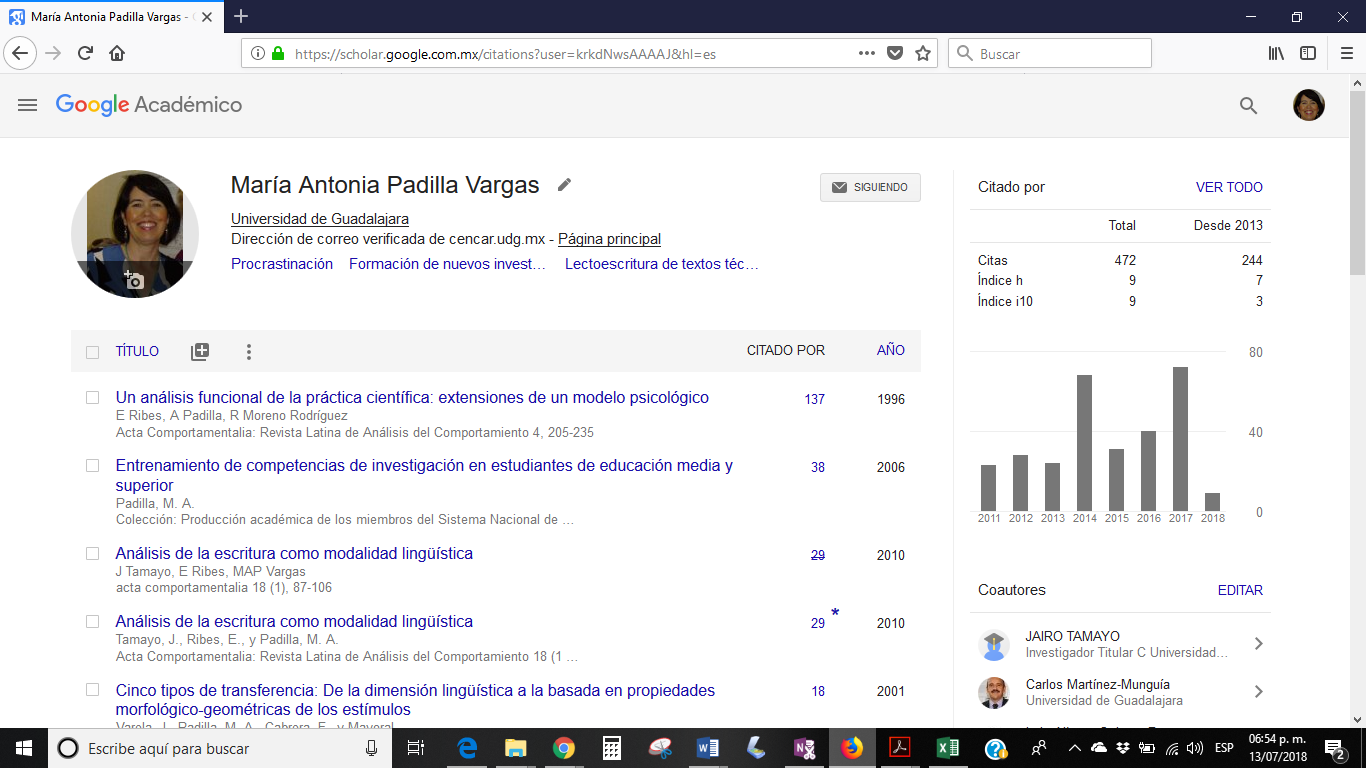 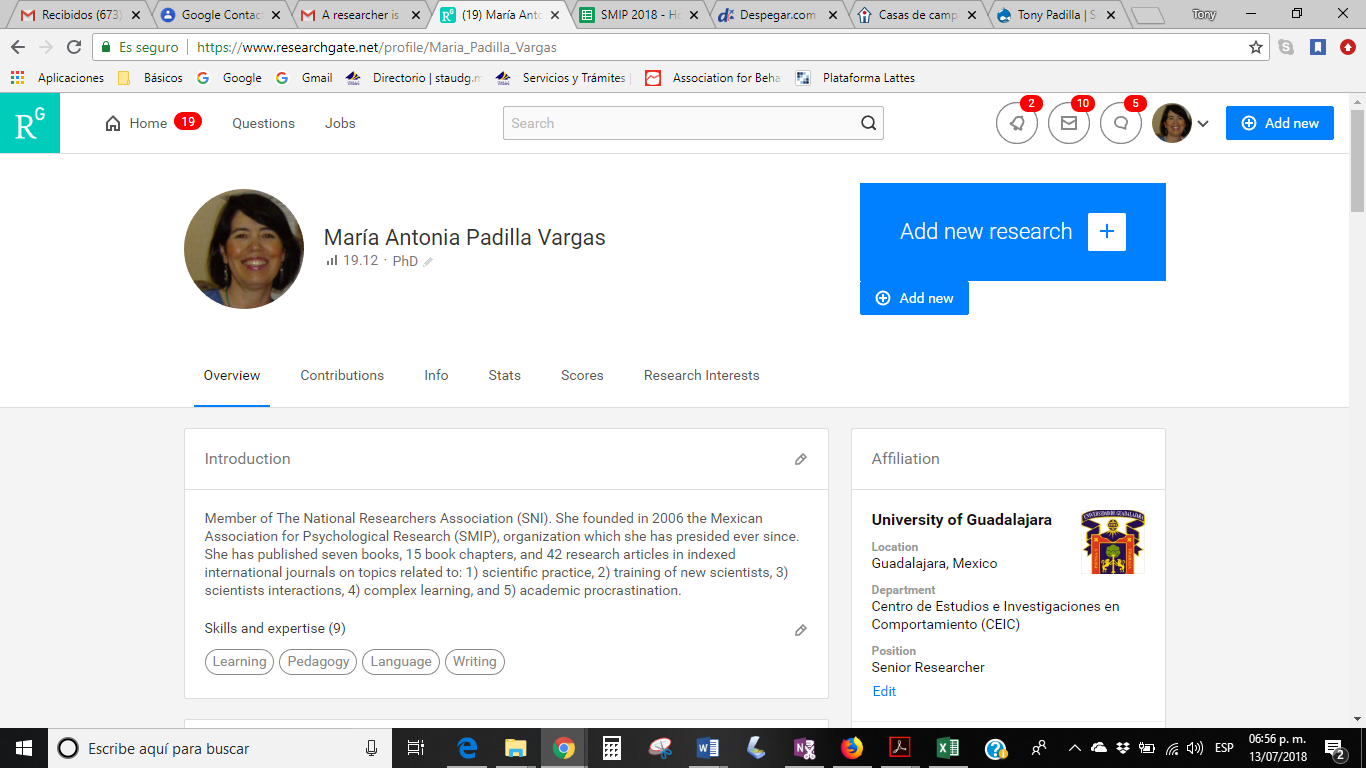 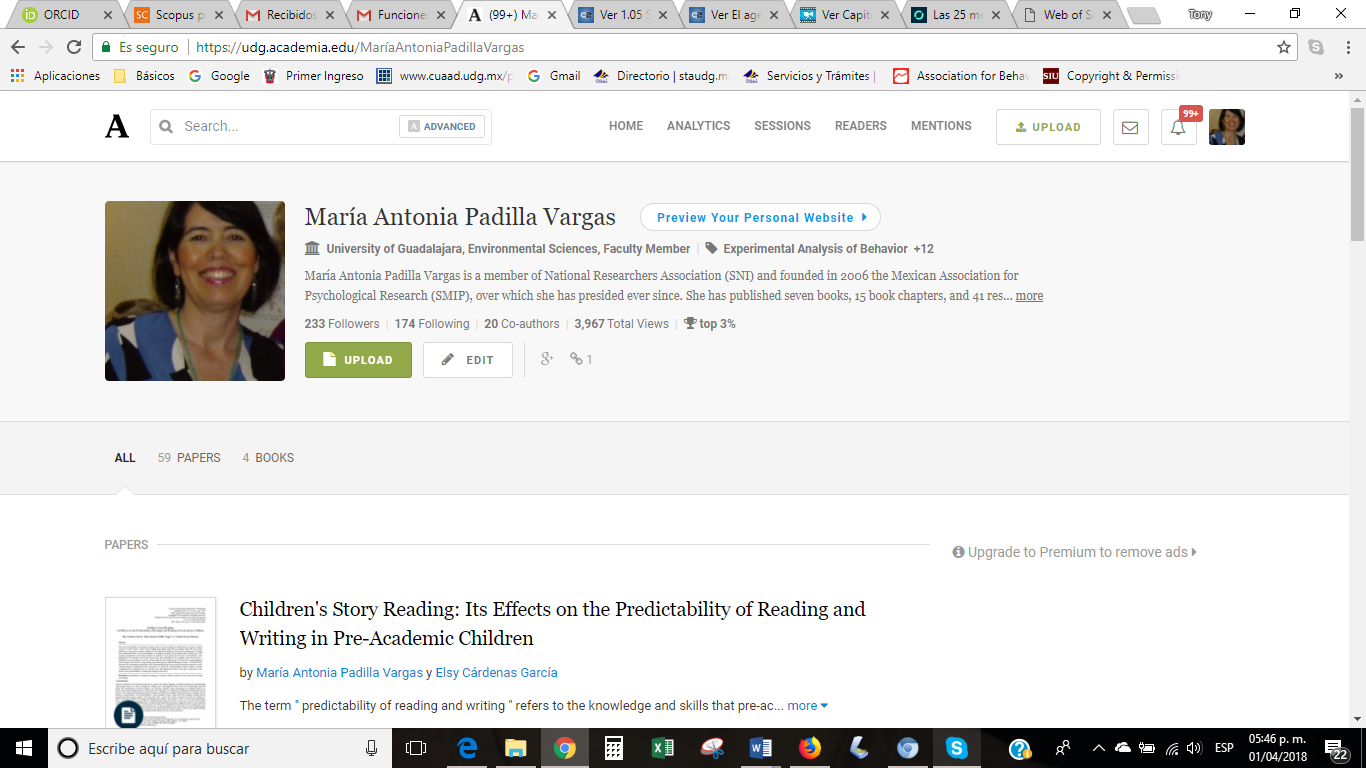 